АДМИНИСТРАЦИЯКАРТАЛИНСКОГО МУНИЦИПАЛЬНОГО РАЙОНА
ПОСТАНОВЛЕНИЕ29.12.2023 года № 1465Руководствуясь Бюджетным кодексом Российской Федерации, Федеральным законом от 06.10.2003 года № 131 - ФЗ «Об общих принципах организации местного самоуправления в Российской Федерации», Порядком разработки, утверждения, реализации и оценки эффективности муниципальных программ Карталинского муниципального района, утвержденным постановлением администрации Карталинского муниципального района от 14.07.2017 года № 561 «Об утверждении порядка разработки, утверждения, реализации и оценки эффективности муниципальных программ Карталинского муниципального района»,  администрация Карталинского муниципального района ПОСТАНОВЛЯЕТ:1. Утвердить прилагаемую муниципальную программу «Развитие социальной защиты населения в Карталинском муниципальном районе» на 2024-2026 годы.          2. Постановление администрации Карталинского муниципального района от 24.03.2022 года № 261 «Об утверждении муниципальной программы «Развитие социальной защиты населения в Карталинском муниципальном районе» на 2022-2025 годы», (с изменениями от 31.05.2022 года № 529, от 16.08.2022 года № 832, от 08.11.2022 года № 1111,                              от 30.12.2022 года № 1421, от 07.08.2023 года № 796, от 19.12.2023 года         № 1363, от 29.12.2023 года № 1459) признать утратившим силу.3. Разместить настоящее постановление на официальном сайте администрации Карталинского муниципального района.4. Контроль за исполнением настоящего постановления возложить на первого заместителя главы Карталинского муниципального района Куличкова А.И.5. Настоящее постановление вступает в силу с 01 января 2024 года.Глава Карталинского муниципального района		                    А.Г. ВдовинУТВЕРЖДЕНАпостановлением администрацииКарталинского муниципального районаот 29.12.2023 года № 1465Муниципальная программа«Развитие социальной защиты населения в Карталинском муниципальном районе» на 2024-2026 годыПаспорт муниципальной программы«Развитие социальной защиты населения в Карталинском муниципальном районе» на 2024-2026 годыI. Общая характеристика Программы1. Одним из приоритетных направлений деятельности органов власти всех уровней является повышение качества жизни граждан.Данная муниципальная программа «Развитие социальной защиты населения в Карталинском муниципальном районе» на 2024 - 2026 годы (далее именуется – Программа) способствует  решению задач, поставленных перед администрацией Карталинского муниципального района УСЗН, КЦСОН, МУСО «Центр помощи детям, оставшимся без попечения родителей», Управление по имущественной и земельной политике Карталинского муниципального района, Управлением образования, УДКС, сельскими поселениями в период с 2024 по 2026 годы.2. Реализация настоящей Программы позволит обеспечить модернизацию и развитие системы социального обслуживания населения, ее адаптацию к изменяющимся правовым, социально-экономическим и демографическим условиям.   Ориентиром развития системы социального обслуживания является повышение качества жизни граждан. Этот показатель характеризует физическое, психологическое, эмоциональное и социальное состояние человека и в целом определяет эффективность социального обслуживания.3. Комплексный характер деятельности КЦСОН позволяет обеспечивать предоставление социальных услуг   гражданам, признанным нуждающимися в социальном обслуживании по всем формам социального обслуживания.4. Большое внимание уделяется качеству предоставляемых социальных услуг в соответствии с утвержденными порядками и стандартами.Учитывая системный характер преобразований, происходящих в социальной сфере, целесообразно решать поставленные задачи в рамках данной Программы с использованием программно-целевого метода бюджетного планирования, обеспечивающего эффективное решение социальных проблем за счет реализации мероприятий Программы.Действующая система государственных пособий гражданам, имеющим детей, в совокупности с другими социальными гарантиями формирует социальную поддержку семьи, материнства и детства, обеспечивает прямую материальную поддержку семьи в связи с рождением и воспитанием детей.5. Выполнение мероприятий настоящей Программы позволит реализовать гражданам, действительно нуждающимся в помощи государства, свои права на получение социальных пособий в полном объеме.6. Учитывая современный уровень развития общества, одним из самых важных направлений работы органов опеки и попечительства является устройство детей-сирот  детей, оставшихся без попечения родителей, на воспитание в семьи граждан.В настоящее время на территории Карталинского муниципального района проживает 176 детей, оставшихся без попечения родителей, из которых 9,66 % нуждаются в устройстве в семьи.Всего 16 граждан состоят на учёте в качестве кандидатов в опекуны (попечители), желающих принять на воспитание в семью детей-сирот  и детей, оставшихся без попечения родителей.Приоритетным в защите прав ребёнка, оставшегося без попечения родителей, является устройство его на воспитание в семью граждан Российской Федерации. В настоящее время нуждаются в устройстве на воспитание в семьи 17 человек со статусом детей-сирот и детей, оставшихся без попечения родителей.Учитывая положительное влияние семейного воспитания на социальную адаптацию детей-сирот и детей, оставшихся без попечения родителей, необходимо обеспечить своевременную реализацию их права на воспитание в семье.В Карталинском муниципальном районе функционирует  МУСО «Центр помощи детям оставшимся без попечения родителей», в нём проживает 48 воспитанников, которые по каким-либо причинам не были переданы на воспитание в семьи граждан.Наиболее сложным вопросом в сфере защиты прав детей-сирот и детей, оставшихся без попечения родителей, является жилищный вопрос, прежде всего это касается тех детей, которые не имеют жилья.Реализация мероприятий позволит своевременно обеспечить жилыми помещениями детей-сирот и детей, оставшихся без попечения родителей, в соответствии с новыми требованиями федерального законодательства, создать благоприятные условия для их социальной адаптации в современном обществе и повысить качество их жизни.Реализация мероприятий настоящей Программы имеет большое социальное значение в условиях современного общества.7. Данная Программа  предусматривает  создание в   Карталинском  муниципальном районе полноценной системы социальной поддержки граждан пожилого возраста.8. Численность граждан пожилого возраста из числа ветеранов, жертв политических репрессий и других категорий граждан по состоянию на январь 2024 года составляет более 8500 (8545) человек из числа граждан, принадлежащих  к федеральным категориям граждан (2782 человек) и  к региональным категориям граждан (5763 человек), из них:4 инвалидов войны (инвалиды Великой Отечественной войны, инвалиды боевых действий и военнослужащие, ставшие инвалидами вследствие ранения, контузии или увечья);1 участник Великой Отечественной войны;3 бывших несовершеннолетних узников фашизма;73 члена семей погибших (умерших) инвалидов войны, участников Великой Отечественной войны и ветеранов боевых действий;319 ветеранов боевых действий;2193 инвалидов 1, 2, 3 групп;140 детей-инвалидов;105 тружеников тыла;238  ветеранов труда;79 жертв политических репрессий;66  ветеранов военной службы;1980  ветеранов труда Челябинской области;7  человек из числа родителей военнослужащих, погибших (умерших) при исполнении обязанностей военной службы или умерших вследствие военной травмы после увольнения с военной службы;38 ликвидаторов аварии ЧАЭС и ветераны ПОР;4 пострадавших от воздействия ПО «Маяк»;87 сельских специалистов;196 сельских педагогов;272 детей погибших участников ВОВ;592 неработающих граждан старше 70 (80) лет, получающих капитальный ремонт.   Меры социальной поддержки в Карталинском муниципальном  районе предоставляются указанным категориям граждан в форме ежемесячных денежных выплат, единовременной материальной помощи, компенсаций, субсидий.9. Возможными рисками при реализации  мероприятий  Программы могут  быть следующие факторы:1) зависимость от социально-экономической ситуации;2) несвоевременное и недостаточное финансирование мероприятий  Программы за счет средств бюджетов всех уровней.10. В целях минимизации указанных рисков в процессе реализации Программы предусматривается:1) создание эффективной системы управления на основе четкого распределения функций, полномочий и ответственности основных  исполнителей муниципальной программы;2) перераспределение объемов финансирования в зависимости от динамики и темпов решения поставленных задач;3) организация мониторинга исполнения Программы, регулярный анализ и при необходимости ежегодная корректировка и ранжирование индикаторов, показателей и мероприятий.II. Цели, задачи и сроки реализации Программы11. Целями Программы являются:1) повышение качества и доступности предоставления социальных услуг гражданам, признанным в установленном порядке, нуждающимися в социальном обслуживании на территории  Карталинского муниципального района;2) создание благоприятных условий для социальной поддержки и реабилитации детей и семей с детьми;3) повышение качества жизни пожилых людей и инвалидов;4) совершенствование организации профессиональной деятельности работников КЦСОН;5)  создание безопасных и благоприятных условий пребывания граждан в учреждении КЦСОН;6) создание благоприятных условий для улучшения положения детей и семей с детьми;7) организация социальной защиты, охрана прав и законных интересов детей-сирот, детей, оставшихся без попечения родителей (далее именуется – детей-сирот), а также лиц из их числа детей-сирот для улучшения их положения в Карталинском муниципальном районе;8) содействие росту реальных доходов семей, в том числе семей с детьми;9) создание условий для организации отдыха и оздоровления детей;10) повышение качества жизни граждан пожилого возраста, проживающих на территории  Карталинского муниципального района;11)  реализация мер социальной поддержки отдельных категорий граждан;12) обеспечение эффективного функционирования УСЗН.12. Достижение установленных целей Программы осуществляется посредством решения следующих задач:1) создание для граждан пожилого возраста и инвалидов наиболее адекватных их возрасту и состоянию здоровья условий жизнедеятельности путем проведения реабилитационных мероприятий социального характера, обеспечения ухода, медицинской помощи,  организации отдыха и досуга;2) реализация мероприятий, направленных на предупреждение семейного неблагополучия, преодоление трудной жизненной ситуации в семье;3) оказание постоянной, периодической, разовой помощи, в том числе срочной помощи, гражданину (семье) направленной на повышение качества жизни, улучшение условий его жизнедеятельности и (или) расширение его возможностей самостоятельно обеспечивать свои основные жизненные потребности;4) профилактика обстоятельств, обуславливающих нуждаемость в социальном обслуживании;5) обеспечение организации назначения и выплаты единовременного пособия при всех формах устройства детей, лишённых родительского попечения, в семью;6) обеспечение организации назначения и выплаты на содержание ребёнка в семье опекуна и приёмной семье, а также вознаграждение, причитающееся приёмному родителю;7) развитие различных форм семейного жизнеустройства детей-сирот и детей, оставшихся без попечения родителей, в том числе обеспечение своевременности выявления, учёта и жизнеустройства детей-сирот;8) защита прав и законных интересов детей-сирот;9) организация жизнедеятельности детей-сирот в МУСО «Центр помощи детям, оставшимся без попечения родителей»;10) социальная поддержка детей-сирот и детей, оставшихся без попечения родителей, находящихся в МУСО «Центр помощи детям, оставшимся без попечения родителей»;11) обеспечение организации назначения и выплат пособия лицам, не подлежащим обязательному социальному страхованию на случай временной нетрудоспособности и в связи с материнством до 1,5 лет;12) обеспечение организации назначения и выплат пособия по уходу за ребенком в возрасте от полутора до трех лет;13) обеспечение организации назначения и выплат областного единовременного пособия при рождении ребенка, ежемесячного пособия на ребенка, предоставления многодетной семье дополнительных мер социальной поддержки по оплате жилого помещения и коммунальных услуг;14) обеспечение  жилыми помещениями детей, оставшихся без попечения родителей, и лиц из их числа, состоящих на учете на получение жилого помещения, включая лиц в возрасте от 23 лет и старше;15) повышение реальных доходов граждан пожилого возраста из числа  ветеранов, жертв политических репрессий и других категорий граждан за счет  предоставления мер социальной поддержки;16) организация работы УСЗН;17) осуществление отдельных переданных полномочий.13. Реализация Программы рассчитана на период 2024-2026 годов, разбивка на этапы не предусмотрена.III. Целевые индикаторы достиженияцелей   и решения задач,  основные ожидаемыеконечные результаты Программы14. Ожидаемыми результатами реализации Программы являются:1) качественное предоставление социальных услуг с соблюдением требований стандарта предоставления социальных услуг в полустационарной форме в условиях дневного пребывания, стандарта предоставления социальных услуг на дому, стандарта предоставления срочных социальных услуг, стандарта предоставления социальных услуг несовершеннолетним и их родителям (законным представителям), находящимся в социально опасном положении или трудной жизненной ситуации;2)  социальная поддержка семьи, материнства и детства;3) обеспечение материальной поддержки детей-сирот;4) социализация детей-сирот;5) рост реальных доходов населения за счет оказания материальной поддержки гражданам в связи с рождением детей;6) обеспечение эффективного функционирования УСЗН.15. Перечень целевых показателей (индикаторов) приведен в приложении 1 к настоящей Программе.IV. Обобщенная характеристикамероприятий Программы16. Основными направлениями Программы являются:1) исполнение переданных органам местного самоуправления Карталинского муниципального района отдельных государственных полномочий в части предоставления услуг социального обслуживания населения;2) увеличение доли граждан, получивших социальные услуги в учреждениях социального обслуживания населения, в общем числе граждан, обратившихся за получением социальных услуг в учреждения социального обслуживания населения, до 99,5 процента;3) организация социальной поддержки детей-сирот и детей, оставшихся без попечения родителей;4)  мероприятия по реализации законов, направленных на социальную поддержку семьи, материнства и детства;5) мероприятия, направленные на организацию социальной поддержки граждан пожилого возраста;6) обеспечение исполнения полномочий УСЗН.17. Перечень мероприятий Программы представлен в приложении 2 к настоящей Программе.V. Обоснование объема финансовых ресурсов,необходимых для реализации Программы18. Программа финансируется за счет средств федерального, областного и местного бюджетов, предоставленных Карталинскому муниципальному району на реализацию переданных государственных полномочий. Общий объем финансирования на весь период действия Программы составит 1102836,20 тыс. руб., в том числе:в 2024 году – 354789,50 тыс. руб., из них:средства федерального бюджета – 27591,30 тыс. руб.;средства областного бюджета – 327186,30 тыс. руб.;средства местного бюджета – 11,90 тыс. руб.;в 2025 году – 368031,10 тыс. руб., из них:средства федерального бюджета – 27951,00 тыс. руб.;средства областного бюджета – 340068,20 тыс. руб.;средства местного бюджета – 11,90 тыс. руб.;в 2026 году – 380015,60 тыс. руб., из них:средства федерального бюджета – 27609,30 тыс. руб.;средства областного бюджета – 352394,40 тыс. руб.;средства местного бюджета – 11,90 тыс. руб.19. Финансирование мероприятий Программы осуществляется в пределах выделенных бюджетных средств и уточняется, исходя из возможностей федерального, областного и местного бюджетов.VI.  Механизмы реализации Программы20. Реализацию Программы осуществляет руководитель УСЗН по четырем Подпрограммам:1) «Функционирование системы социального обслуживания и социальной поддержки  отдельных категорий граждан в Карталинском муниципальном районе» (приложение 3 к настоящей Программе). Реализацию Подпрограммы осуществляет директор КЦСОН.КЦСОН готовит информацию о реализации Подпрограммы, отчитывается перед руководителем УСЗН о выполнении программных мероприятий, используемых средствах бюджета;2) «Дети Южного Урала» в Карталинском муниципальном районе (приложение 4 к настоящей Программе).Реализацию Подпрограммы и отчет руководителю УСЗН о выполнении программных мероприятий осуществляют директор МУСО «Центр помощи детям оставшимся без попечения родителей», начальник отдела «Семья» и начальник отдела «Опеки и попечительства» УСЗН;3) «Повышение качества жизни граждан пожилого возраста и иных категорий граждан в Карталинском муниципальном районе» (приложение 5 к настоящей Программе).Реализацию Подпрограммы и отчет руководителю УСЗН о выполнении программных мероприятий осуществляют начальник отдела льгот и реабилитации, начальник отдела жилищных субсидий УСЗН;4) «Организация работы органа управления социальной защиты населения» (приложение 6 к настоящей Программе).Реализацию Подпрограммы и отчет руководителю УСЗН о выполнении программных мероприятий осуществляет заместитель начальника УСЗН.21. На исполнение мероприятий Программы могут оказать влияние объективные факторы, среди которых можно выделить такие, как:1) изменение законодательства;2) изменение величины прожиточного минимума, устанавливаемого постановлением Губернатора Челябинской области;3) изменение размеров, пособий, компенсационных и иных денежных выплат;4) рост рождаемости;5) увеличение тарифов на жилищно-коммунальные услуги, услуги связи;6) недостаточность финансирования из бюджетных источников.Указанные выше факторы могут привести как к расширению круга получателей тех или иных мер социальной поддержки и социальных услуг, так и к  уменьшению.22. Экономическая эффективность реализации Программы в основном зависит от степени  достижения  целевых показателей.ПРИЛОЖЕНИЕ 1к муниципальной программе «Развитиесоциальной защиты населения в Карталинском муниципальном районе» на 2024-2026 годыПеречень целевых индикаторов муниципальной программы «Развитие социальной защиты населения  в Карталинском муниципальном районе» на 2024-2026 годыПРИЛОЖЕНИЕ 2к муниципальной программе «Развитие социальной защиты населенияв  Карталинском муниципальном районе» на 2024-2026 годыПеречень мероприятий  муниципальной программы «Развитие социальной защиты населения  в Карталинском муниципальном районе» на 2024-2026 годыПРИЛОЖЕНИЕ 3к муниципальной программе «Развитиесоциальной защиты населенияКарталинского муниципальногорайона» на 2024-2026 годыПодпрограмма «Функционирование системы социального  обслуживания и социальной поддержки отдельных категорий  граждан в Карталинском муниципальном районе»Паспорт Подпрограммы«Функционирование системы социального обслуживания  и социальной поддержки  отдельных  категорий граждан  в Карталинском муниципальном районе» I. Общая характеристика сферы реализации Подпрограммы1. Данная Подпрограмма «Функционирование системы социального обслуживания и социальной поддержки отдельных категорий граждан в Карталинском муниципальном районе» (далее именуется - Подпрограмма) способствует  решению задач, поставленных перед КЦСОН (далее именуется - учреждение) в период с 2024 по 2026 годы.Реализация настоящей Подпрограммы позволит  обеспечить модернизацию и развитие системы социального обслуживания населения, ее адаптацию к изменяющимся правовым, социально-экономическим и демографическим условиям. Ориентиром развития системы социального обслуживания является повышение качества жизни граждан. Этот показатель характеризует физическое, психологическое, эмоциональное и социальное состояние человека и в целом определяет эффективность социального обслуживания.2. Комплексный характер деятельности учреждения позволяет обеспечивать предоставление социальных услуг   гражданам, признанным нуждающимися в социальном обслуживании по всем формам социального обслуживания.Большое внимание уделяется качеству предоставляемых социальных услуг в соответствии с утвержденными порядками и стандартами.Учитывая системный характер преобразований, происходящих в социальной сфере, целесообразно решать поставленные задачи в рамках данной Подпрограммы с использованием программно-целевого метода бюджетного планирования, обеспечивающего эффективное решение социальных проблем за счет реализации мероприятий Подпрограммы.II. Цели, задачи и сроки реализации Подпрограммы3. Целью Подпрограммы является:1) повышение качества и доступности предоставления социальных услуг гражданам, признанным в установленном порядке, нуждающимися в социальном обслуживании на территории  Карталинского муниципального района;2) создание благоприятных условий для социальной поддержки и реабилитации детей и семей с детьми;3) повышение качества жизни пожилых людей и инвалидов;4) совершенствование организации профессиональной деятельности работников КЦСОН;5) создание безопасных и благоприятных условий пребывания граждан в учреждении  КЦСОН.4. Достижение установленной цели Подпрограммы осуществляется посредством решения следующих задач:1) создание для граждан пожилого возраста и инвалидов наиболее адекватных их возрасту и состоянию здоровья условий жизнедеятельности путем проведения реабилитационных мероприятий социального характера, обеспечения ухода, медицинской помощи,  организации отдыха и досуга;2) реализация мероприятий, направленных на предупреждение семейного неблагополучия, преодоление трудной жизненной ситуации в семье;3) оказание постоянной, периодической, разовой помощи, в том числе срочной помощи, гражданину (семье) направленной на повышение качества жизни, улучшение условий его жизнедеятельности и (или) расширение его возможностей самостоятельно обеспечивать свои основные жизненные потребности;4) профилактика обстоятельств, обуславливающих нуждаемость в социальном обслуживании.5. Реализация Подпрограммы рассчитана на период 2024-2026 годы, разбивка на этапы не предусмотрена.III.  Целевые индикаторы достиженияцелей   и решения задач,  основные ожидаемыеконечные результаты Подпрограммы6. Ожидаемыми результатами реализации Подпрограммы являются качественное предоставление социальных услуг с соблюдением требований стандарта предоставления социальных услуг в полустационарной форме в условиях дневного пребывания, стандарта предоставления социальных услуг на дому, стандарта предоставления срочных социальных услуг, стандарта предоставления социальных услуг несовершеннолетним и их родителям (законным представителям), находящимся в социально опасном положении или трудной жизненной ситуации.7. Система мероприятий Подпрограммы соответствует основным направлениям социально-экономического развития Карталинского муниципального района и ориентирована на достижение их основной цели – росту благосостояния и качества жизни населения Карталинского муниципального района.8. Перечень целевых показателей (индикаторов) Подпрограммы приведен в приложении 1 к настоящей Подпрограмме.IV. Обобщенная характеристикамероприятий Подпрограммы9. Основные мероприятия Подпрограммы являются:1) исполнение переданных органам местного самоуправления Карталинского муниципального района отдельных государственных полномочий в части предоставления услуг социального обслуживания населения;2) увеличение доли граждан, получивших социальные услуги в учреждениях социального обслуживания населения, в общем числе граждан, обратившихся за получением социальных услуг в учреждения социального обслуживания населения, до 99,5 процента.V. Обоснование объема финансовых ресурсов,необходимых для реализации Подпрограммы10. Данная Подпрограмма финансируется за счет средств областного бюджета, предоставленного Карталинскому муниципальному району на реализацию переданных государственных полномочий по социальному обслуживанию граждан.11. Общий объем финансирования на весь период действия Подпрограммы составит 183652,20 тыс. руб., в том числе:в 2024 году средства областного бюджета –58776,30 тыс. руб.;в 2025 году средства областного бюджета – 60595,00 тыс. руб.;в 2026 году средства областного бюджета – 64280,90 тыс. руб.12. Финансирование мероприятий Подпрограммы осуществляется в пределах выделенных бюджетных средств и уточняется, исходя из возможностей областного бюджета.13. Ресурсное обеспечение реализации Подпрограммы приведено в приложении 2 настоящей Подпрограммы.VI.  Механизмы реализации Подпрограммы14. Реализацию Подпрограммы осуществляет директор КЦСОН.15. Общий контроль за реализацией Подпрограммы осуществляется УСЗН. КЦСОН готовит информацию о реализации Подпрограммы, отчитывается перед УСЗН о выполнении программных мероприятий, используемых средствах бюджета.ПРИЛОЖЕНИЕ 1к Подпрограмме «Функционированиесистемы  социального обслуживания исоциальной поддержки  отдельныхкатегорий граждан в Карталинскоммуниципальном районе»Перечень целевых индикаторов Подпрограммы «Функционирование системы  социального обслуживания  и социальной поддержки   отдельных категорий граждан  в Карталинском муниципальном районе»ПРИЛОЖЕНИЕ 2к Подпрограмме «Функционированиесистемы  социального обслуживания исоциальной поддержки  отдельныхкатегорий граждан в Карталинскоммуниципальном районе»Перечень мероприятий  Подпрограммы  «Функционирование системы социального обслуживания  и социальной поддержки отдельных категорий граждан в Карталинском муниципальном районе»ПРИЛОЖЕНИЕ 4к муниципальной программе «Развитиесоциальной защиты населения в Карталинском муниципальномрайоне» на 2024-2026 годыПодпрограмма «Дети Южного Урала» в Карталинском муниципальном районеПаспорт Подпрограммы «Дети Южного Урала» в Карталинском муниципальном районеI. Общая характеристика сферы реализации Подпрограммы1. Действующая система государственных пособий гражданам, имеющим детей, в совокупности с другими социальными гарантиями формирует социальную поддержку семьи, материнства и детства, обеспечивает прямую материальную поддержку семьи в связи с рождением и воспитанием детей.Выполнение мероприятий настоящей Подпрограммы позволит реализовать гражданам, действительно нуждающимся в помощи государства, свои права на получение социальных пособий в полном объеме.2. Учитывая современный уровень развития общества, одним из самых важных направлений работы органов опеки и попечительства является устройство детей-сирот и детей, оставшихся без попечения родителей, на воспитание в семьи граждан.В настоящее время на территории Карталинского муниципального района проживает 176 детей, оставшихся без попечения родителей, из которых 9,66 % нуждаются в устройстве в семьи.Всего  16 граждан состоят на учёте в качестве кандидатов в опекуны (попечители), желающих принять на воспитание в семью детей-сирот  и детей, оставшихся без попечения родителей.Приоритетным в защите прав ребёнка, оставшегося без попечения родителей, является устройство его на воспитание в семью граждан Российской Федерации. В настоящее время нуждаются в устройстве на воспитание в семьи 17 человек со статусом детей-сирот и детей, оставшихся без попечения родителей.Учитывая положительное влияние семейного воспитания на социальную адаптацию детей-сирот и детей, оставшихся без попечения родителей, необходимо обеспечить своевременную реализацию их права на воспитание в семье.В Карталинском районе функционирует  МУСО «Центр помощи детям оставшимся без попечения родителей», в нём проживает 48 воспитанников, которые по каким-либо причинам не были переданы на воспитание в семьи граждан.Наиболее сложным вопросом в сфере защиты прав детей-сирот и детей, оставшихся без попечения родителей, является жилищный вопрос, прежде всего это касается тех детей, которые не имеют жилья.3. Реализация мероприятий позволит своевременно обеспечить жилыми помещениями детей-сирот и детей, оставшихся без попечения родителей, в соответствии с новыми требованиями федерального законодательства, создать благоприятные условия для их социальной адаптации в современном обществе и повысить качество их жизни.Реализация мероприятий настоящей Подпрограммы имеет большое социальное значение в условиях современного общества.II. Цели, задачи и сроки реализации Подпрограммы4. Целями  Подпрограммы являются:1) создание благоприятных условий для улучшения положения детей и семей с детьми;2) организация социальной защиты, охрана прав и законных интересов детей-сирот, детей, оставшихся без попечения родителей, а также лиц из их числа, (далее именуется – детей-сирот) для улучшения их положения в Карталинском муниципальном районе;3)  содействие росту реальных доходов семей, в том числе семей с детьми;4) создание условий для организации отдыха и оздоровления детей.5. Достижение установленных целей Подпрограммы осуществляется посредством решения следующих задач:1) обеспечение организации назначения и выплаты единовременного пособия при всех формах устройства детей, лишённых родительского попечения, в семью;2) обеспечение организации назначения и выплаты на содержание ребёнка в семье опекуна и приёмной семье, а также вознаграждение, причитающееся приёмному родителю;3) развитие различных форм семейного жизнеустройства детей-сирот и детей, оставшихся без попечения родителей, в том числе обеспечение своевременности выявления, учёта и жизнеустройства детей-сирот;4) защита прав и законных интересов детей-сирот;5) организация жизнедеятельности детей-сирот в МУСО «Центр помощи детям, оставшимся без попечения родителей»;6) социальная поддержка детей-сирот и детей, оставшихся без попечения родителей, находящихся в МУСО «Центр помощи детям оставшимся без попечения родителей»;7) обеспечение организации назначения и выплат пособия лицам, не подлежащим обязательному социальному страхованию на случай временной нетрудоспособности и в связи с материнством до 1,5 лет;8) обеспечение организации назначения и выплат областного единовременного пособия при рождении ребенка, ежемесячного пособия на ребенка, предоставления многодетной семье дополнительных мер социальной поддержки по оплате жилого помещения и коммунальных услуг;9) обеспечение  жилыми помещениями детей, оставшихся без попечения родителей, и лиц из их числа, состоящих на учете на получение жилого помещения, включая лиц в возрасте от 23 лет и старше.III. Целевые индикаторы достиженияцелей   и решения задач,  основные ожидаемыеконечные результаты Подпрограммы6. Ожидаемыми результатами реализации Подпрограммы являются:1) качественное предоставление социальных услуг с соблюдением требований стандарта предоставления социальных услуг в полустационарной форме в условиях дневного пребывания, стандарта предоставления социальных услуг на дому, стандарта предоставления срочных социальных услуг, стандарта предоставления социальных услуг несовершеннолетним и их родителям (законным представителям), находящимся в социально опасном положении или трудной жизненной ситуации;2) социальная поддержка семьи, материнства и детства;3) обеспечение материальной поддержки детей-сирот;4)  социализация детей-сирот;5) рост реальных доходов населения за счет оказания материальной поддержки гражданам в связи с рождением детей.7. Перечень целевых показателей (индикаторов) Подпрограммы приведен в приложении 1 к настоящей Подпрограмме.8. Реализация Подпрограммы рассчитана на период 2024-2026 годы, разбивка по этапам не предусмотрена.IV. Обобщенная характеристикамероприятий Подпрограммы9. Перечень мероприятий Подпрограммы представлен в приложении 2 к настоящей Подпрограмме. V.   Обоснование объема финансовых ресурсов,необходимых для реализации Подпрограммы10. Данная Подпрограмма финансируется за счет средств федерального и областного бюджетов, предоставленных Карталинскому муниципальному району на реализацию переданных государственных полномочий. 11. Общий объем финансирования на весь период действия Подпрограммы составит 442027,90 тыс. руб., в том числе:в 2024 году 143880,00 тыс. руб., из них:средства федерального бюджета – 5638,00 тыс. руб.;средства областного бюджета – 138242,00 тыс. руб.;в 2025 году – 147777,30 тыс. руб., из них:средства федерального бюджета – 5638,00 тыс. руб.;средства областного бюджета – 142139,30 тыс. руб.;в 2026 году – 150370,60 тыс. руб., из них:средства федерального бюджета – 5638,00 тыс. руб.;средства областного бюджета – 144732,60 тыс. руб.VI. Механизмы реализации Подпрограммы12. Реализацию Подпрограммы осуществляет директор МУСО «Центр помощи детям, оставшимся без попечения родителей», начальник отдела «Семья» и начальник отдела «Опеки и попечительства»  Управления социальной защиты населения Карталинского муниципального района Челябинской области.ПРИЛОЖЕНИЕ 1к Подпрограмме «Дети Южного Урала» вКарталинском муниципальном районеПеречень целевых индикаторов Подпрограммы «Дети Южного Урала» в Карталинском муниципальном районеПРИЛОЖЕНИЕ 2к Подпрограмме «Дети Южного Урала»в Карталинском муниципальном районеПеречень мероприятий  Подпрограммы«Дети Южного Урала» в Карталинском муниципальном районеПРИЛОЖЕНИЕ 5к муниципальной программе «Развитиесоциальной защиты населения в Карталинском муниципальном районе» на 2024-2026 годыПодпрограмма«Повышение качества жизни граждан пожилого возраста  и иныхкатегорий граждан в Карталинском муниципальном районе»Паспорт Подпрограммы«Повышение качества жизни граждан пожилого возраста  и иныхкатегорий граждан в Карталинском муниципальном районе»I. Общая характеристика сферы реализации  Подпрограммы1. УСЗН обеспечивает реализацию гражданами права на меры социальной поддержки в соответствии с законодательством Российской Федерации и Челябинской области, определяет потребность в предоставлении социальных услуг за счет бюджетных средств.       Подпрограмма «Повышение качества жизни граждан пожилого возраста  и иных категорий граждан в Карталинском муниципальном районе»                       на 2024-2026 годы  предусматривает  создание в Карталинском  муниципальном районе полноценной системы социальной поддержки граждан пожилого возраста.  Численность граждан пожилого возраста из числа ветеранов, жертв политических репрессий и других категорий граждан по состоянию на январь 2024 года составляет более 8500 человек из числа граждан, принадлежащих  к федеральным категориям граждан (2782 человек) и  к региональным категориям граждан (5763 человек), из них:4 инвалидов войны (инвалиды Великой Отечественной войны, инвалиды боевых действий и военнослужащие, ставшие инвалидами вследствие ранения, контузии или увечья);1 участников Великой Отечественной войны;3 бывших несовершеннолетних узников фашизма;73 члена семей погибших (умерших) инвалидов войны, участников Великой Отечественной войны и ветеранов боевых действий;319 ветеранов боевых действий;2193 инвалидов 1, 2, 3 групп;140 детей-инвалидов;105 тружеников тыла;2356 ветеранов труда;79 жертв политических репрессий;66  ветеранов военной службы;1980  ветеранов труда Челябинской области;7  человек из числа родителей военнослужащих, погибших (умерших) при исполнении обязанностей военной службы или умерших вследствие военной травмы после увольнения с военной службы;38 ликвидаторов аварии ЧАЭС и ветераны ПОР;4 пострадавших от воздействия ПО «Маяк»;87 сельских специалистов;196 сельских педагогов;272 детей погибших участников ВОВ;592 неработающих граждан старше 70 (80) лет, получающих капитальный ремонт.   2. Меры социальной поддержки в Карталинском муниципальном  районе предоставляются указанным категориям граждан в пункте 1 главы I настоящей Подпрограммы (далее именуются – граждане пожилого возраста) в форме ежемесячных денежных выплат, единовременной материальной помощи, компенсаций, субсидий.II. Цели, задачи и сроки реализации Подпрограммы3. Целью Подпрограммы является повышение качества жизни граждан пожилого возраста, проживающих на территории  Карталинского муниципального района, реализация мер социальной поддержки отдельных категорий граждан.4. Достижение установленных целей Подпрограммы осуществляется посредством решения следующей задачи, это повышение реальных доходов граждан пожилого возраста из числа  ветеранов, жертв политических репрессий и других категорий граждан за счет  предоставления мер социальной поддержки.5. Реализация Подпрограммы рассчитана на период 2024-2026 годы, разбивка на этапы не предусмотрена.III. Целевые индикаторы достижения целейи решения задач, ожидаемые конечныерезультаты Подпрограммы6. Целевые индикаторы Подпрограммы изложены в приложении 1 к настоящей Подпрограмме. 7. Ожидаемые конечные результаты реализации Подпрограммы заключены в повышении качества жизни граждан пожилого возраста, проживающих в Карталинском муниципальном  районе, с охватом мер социальной поддержки более 8500 граждан пожилого возраста из числа ветеранов, жертв политических репрессий и других категорий граждан.IV. Обобщенная характеристика мероприятий  Подпрограммы8. Перечень мероприятий Подпрограммы представлен в приложении 2 к настоящей Подпрограмме.V. Обоснование объема ресурсов,необходимых для реализации Подпрограммы9.  Данная Подпрограмма финансируется за счет средств федерального и областного бюджетов, предоставленных Карталинскому муниципальному району на реализацию переданных государственных полномочий.  10. Общий объем финансирования на весь период действия Подпрограммы составит 441545,50  тыс. руб., в том числе:в 2024 году – 140263,00 тыс. руб., из них:средства федерального бюджета – 21953,30 тыс. руб.;средства областного бюджета – 118309,70 тыс. руб.;в 2025 году – 147788,60 тыс. руб., из них:средства федерального бюджета – 22313,00 тыс. руб.;средства областного бюджета – 125475,60 тыс. руб.;в 2026 году – 153493,90 тыс. руб. из них:средства федерального бюджета – 21971,30тыс. руб.;средства областного бюджета – 131522,60 тыс. руб.11. Финансирование мероприятий Подпрограммы осуществляется в пределах выделенных бюджетных средств и уточняется исходя из возможностей федерального и областного бюджетов.VI. Механизмы реализации Подпрограммы12. Реализацию Подпрограммы и отчет руководителю УСЗН о выполнении Подпрограммных мероприятий осуществляют начальник отдела льгот и реабилитации, начальник отдела жилищных субсидий Управления социальной защиты населения Карталинского муниципального района Челябинской области.ПРИЛОЖЕНИЕ 1к Подпрограмме «Повышение качестважизни граждан пожилого возрастаи иных категорий граждан вКарталинском муниципальном районе»Перечень целевых индикаторов Подпрограммы «Повышение качестважизни граждан пожилого возраста и иных категорий граждан в Карталинском муниципальном районе»ПРИЛОЖЕНИЕ 2к Подпрограмме «Повышение качестважизни граждан пожилого возрастаи иных категорий граждан вКарталинском муниципальном районе»Перечень мероприятий Подпрограммы «Повышение качества жизни граждан пожилого возраста и иных категорий граждан в Карталинском муниципальном районе»ПРИЛОЖЕНИЕ 6к муниципальной программе «Развитиесоциальной защиты населения в Карталинском муниципальном районе» на 2024-2026 годыПодпрограмма«Организация работы органа управления социальной защиты населения»Паспорт Подпрограммы«Организация работы органа управления социальной защиты населения»I. Общая характеристика сферы реализации  Подпрограммы1. Данная Подпрограмма способствует  решению задач, поставленных перед УСЗН в период с 2024 по 2026 годы.Цель деятельности УСЗН заключается в предоставлении мер социальной поддержки и оказании государственной социальной помощи гражданам в соответствии с действующим законодательствомII. Цели, задачи и сроки реализации Подпрограммы2. Целью Подпрограммы является обеспечение эффективного функционирования УСЗН.Данная цель достигается решением задач, которые осуществляются в рамках полномочий и функций УСЗН.3. Для достижения поставленной цели  потребуется решить следующие задачи:1) организация работы УСЗН;2) осуществление отдельных переданных полномочий;3) своевременное рассмотрение обращений, заявлений;4) принятие по обращениям граждан решений в пределах своей компетенции.4. Реализация Подпрограммы рассчитана на период 2024-2026 годы, разбивка на этапы не предусмотрена.III.  Целевые индикаторы достиженияцелей   и решения задач,  основные ожидаемыеконечные результаты Подпрограммы5. Оценка результатов и социально-экономической эффективности Подпрограммы будет проводиться на основе системы целевых индикаторов и показателей непосредственного результата.6. Система мероприятий Подпрограммы соответствует основным направлениям социально-экономического развития Карталинского муниципального района и ориентирована на достижение их основной цели – обеспечение исполнения полномочий УСЗН.7. Перечень целевых показателей (индикаторов) Подпрограммы приведен в приложении 1 к настоящей Подпрограмме.IV. Обобщенная характеристикамероприятий Подпрограммы8. Основные мероприятия Подпрограммы представлены в        приложении 2 к настоящей Подпрограмме.V. Обоснование объема ресурсов,необходимых для реализации Подпрограммы9. Данная Подпрограмма финансируется за счет средств областного и местного бюджета.10. Общий объем финансирования на весь период действия Подпрограммы составит 35610,60 тыс. руб., в том числе:в 2024 году – 11870,20 тыс. руб., из них:средства областного бюджета – 11858,30 тыс. руб.;средства местного бюджета – 11,90 тыс. руб.;в 2025 году – 11870,20 тыс. руб., из них:средства областного бюджета – 11858,30 тыс. руб.;средства местного бюджета – 11,90 тыс. руб.;в 2026 году – 11870,20 тыс. руб., из них:средства областного бюджета – 11858,30 тыс. руб.;средства местного бюджета – 11,90 тыс. руб.11. Финансирование мероприятий Подпрограммы осуществляется в пределах выделенных бюджетных средств и уточняется, исходя из возможностей областного и местного бюджетов.VI.  Механизмы реализации Подпрограммы12. Реализацию Подпрограммы осуществляет заместитель начальника УСЗН.ПРИЛОЖЕНИЕ 1к  Подпрограмме «Организация работы органа управления социальной защиты населения»Перечень целевых индикаторов Подпрограммы«Организация работы органа управления социальной защиты населения»ПРИЛОЖЕНИЕ 2к  Подпрограмме «Организация работы органа управления социальной защиты населения»Перечень мероприятий Подпрограммы«Организация работы органа управления социальной защиты населения»Об утверждении муниципальной программы «Развитие социальной защиты населения в Карталинском муниципальном районе»                    на 2024-2026 годыНаименование муниципальной программы«Развитие социальной защиты населения в Карталинском муниципальном районе» на 2024-2026 годы (далее именуется - Программа) «Развитие социальной защиты населения в Карталинском муниципальном районе» на 2024-2026 годы (далее именуется - Программа) «Развитие социальной защиты населения в Карталинском муниципальном районе» на 2024-2026 годы (далее именуется - Программа) «Развитие социальной защиты населения в Карталинском муниципальном районе» на 2024-2026 годы (далее именуется - Программа) «Развитие социальной защиты населения в Карталинском муниципальном районе» на 2024-2026 годы (далее именуется - Программа) Ответственный исполнитель  ПрограммыУправление социальной защиты населения Карталинского муниципального района Челябинской области (далее именуется - УСЗН)Управление социальной защиты населения Карталинского муниципального района Челябинской области (далее именуется - УСЗН)Управление социальной защиты населения Карталинского муниципального района Челябинской области (далее именуется - УСЗН)Управление социальной защиты населения Карталинского муниципального района Челябинской области (далее именуется - УСЗН)Управление социальной защиты населения Карталинского муниципального района Челябинской области (далее именуется - УСЗН)Соисполнители ПрограммыАдминистрация Карталинского муниципального района,Муниципальное учреждение «Комплексный центр социального обслуживания населения» Карталинского муниципального района Челябинской области (далее именуется – КЦСОН), Муниципальное учреждение социального обслуживания «Центр помощи детям, оставшимся без попечения родителей» Карталинского муниципального района Челябинской области (далее именуется – МУСО «Центр помощи детям, оставшимся без попечения родителей»), Управление по имущественной и земельной политике Карталинского муниципального района, Управление образования Карталинского муниципального района (далее именуется – Управление образования), Управление по делам культуры и спорта Карталинского муниципального района (далее именуется – УДКС), сельские поселения Карталинского муниципального районаАдминистрация Карталинского муниципального района,Муниципальное учреждение «Комплексный центр социального обслуживания населения» Карталинского муниципального района Челябинской области (далее именуется – КЦСОН), Муниципальное учреждение социального обслуживания «Центр помощи детям, оставшимся без попечения родителей» Карталинского муниципального района Челябинской области (далее именуется – МУСО «Центр помощи детям, оставшимся без попечения родителей»), Управление по имущественной и земельной политике Карталинского муниципального района, Управление образования Карталинского муниципального района (далее именуется – Управление образования), Управление по делам культуры и спорта Карталинского муниципального района (далее именуется – УДКС), сельские поселения Карталинского муниципального районаАдминистрация Карталинского муниципального района,Муниципальное учреждение «Комплексный центр социального обслуживания населения» Карталинского муниципального района Челябинской области (далее именуется – КЦСОН), Муниципальное учреждение социального обслуживания «Центр помощи детям, оставшимся без попечения родителей» Карталинского муниципального района Челябинской области (далее именуется – МУСО «Центр помощи детям, оставшимся без попечения родителей»), Управление по имущественной и земельной политике Карталинского муниципального района, Управление образования Карталинского муниципального района (далее именуется – Управление образования), Управление по делам культуры и спорта Карталинского муниципального района (далее именуется – УДКС), сельские поселения Карталинского муниципального районаАдминистрация Карталинского муниципального района,Муниципальное учреждение «Комплексный центр социального обслуживания населения» Карталинского муниципального района Челябинской области (далее именуется – КЦСОН), Муниципальное учреждение социального обслуживания «Центр помощи детям, оставшимся без попечения родителей» Карталинского муниципального района Челябинской области (далее именуется – МУСО «Центр помощи детям, оставшимся без попечения родителей»), Управление по имущественной и земельной политике Карталинского муниципального района, Управление образования Карталинского муниципального района (далее именуется – Управление образования), Управление по делам культуры и спорта Карталинского муниципального района (далее именуется – УДКС), сельские поселения Карталинского муниципального районаАдминистрация Карталинского муниципального района,Муниципальное учреждение «Комплексный центр социального обслуживания населения» Карталинского муниципального района Челябинской области (далее именуется – КЦСОН), Муниципальное учреждение социального обслуживания «Центр помощи детям, оставшимся без попечения родителей» Карталинского муниципального района Челябинской области (далее именуется – МУСО «Центр помощи детям, оставшимся без попечения родителей»), Управление по имущественной и земельной политике Карталинского муниципального района, Управление образования Карталинского муниципального района (далее именуется – Управление образования), Управление по делам культуры и спорта Карталинского муниципального района (далее именуется – УДКС), сельские поселения Карталинского муниципального районаПодпрограммы Программы1) «Функционирование системы социального обслуживания и социальной поддержки  отдельных категорий граждан в Карталинском муниципальном районе» (приложение 3 к настоящей Программе);2) «Дети Южного Урала» в Карталинском муниципальном районе (приложение 4 к настоящей Программе);3) «Повышение качества жизни граждан пожилого возраста и иных категорий граждан в Карталинском муниципальном районе» (приложение 5 к настоящей Программе);4) «Организация работы органа управления социальной защиты населения» (приложение 6 к настоящей Программе)»1) «Функционирование системы социального обслуживания и социальной поддержки  отдельных категорий граждан в Карталинском муниципальном районе» (приложение 3 к настоящей Программе);2) «Дети Южного Урала» в Карталинском муниципальном районе (приложение 4 к настоящей Программе);3) «Повышение качества жизни граждан пожилого возраста и иных категорий граждан в Карталинском муниципальном районе» (приложение 5 к настоящей Программе);4) «Организация работы органа управления социальной защиты населения» (приложение 6 к настоящей Программе)»1) «Функционирование системы социального обслуживания и социальной поддержки  отдельных категорий граждан в Карталинском муниципальном районе» (приложение 3 к настоящей Программе);2) «Дети Южного Урала» в Карталинском муниципальном районе (приложение 4 к настоящей Программе);3) «Повышение качества жизни граждан пожилого возраста и иных категорий граждан в Карталинском муниципальном районе» (приложение 5 к настоящей Программе);4) «Организация работы органа управления социальной защиты населения» (приложение 6 к настоящей Программе)»1) «Функционирование системы социального обслуживания и социальной поддержки  отдельных категорий граждан в Карталинском муниципальном районе» (приложение 3 к настоящей Программе);2) «Дети Южного Урала» в Карталинском муниципальном районе (приложение 4 к настоящей Программе);3) «Повышение качества жизни граждан пожилого возраста и иных категорий граждан в Карталинском муниципальном районе» (приложение 5 к настоящей Программе);4) «Организация работы органа управления социальной защиты населения» (приложение 6 к настоящей Программе)»1) «Функционирование системы социального обслуживания и социальной поддержки  отдельных категорий граждан в Карталинском муниципальном районе» (приложение 3 к настоящей Программе);2) «Дети Южного Урала» в Карталинском муниципальном районе (приложение 4 к настоящей Программе);3) «Повышение качества жизни граждан пожилого возраста и иных категорий граждан в Карталинском муниципальном районе» (приложение 5 к настоящей Программе);4) «Организация работы органа управления социальной защиты населения» (приложение 6 к настоящей Программе)»Цели Программы1) повышение качества и доступности предоставления социальных услуг гражданам, признанным в установленном порядке нуждающимися в социальном обслуживании;2) создание благоприятных условий для социальной поддержки и реабилитации детей и семей с детьми;
3) повышение качества жизни пожилых людей и инвалидов;
4) совершенствование организации профессиональной деятельности работников КЦСОН;5) создание безопасных и благоприятных условий пребывания граждан в учреждении  КЦСОН;6) создание благоприятных условий для улучшения положения детей и семей с детьми;7) организация социальной защиты, охрана прав и законных интересов детей-сирот, детей, оставшихся без попечения родителей (далее именуется – детей-сирот), а также лиц из их числа детей-сирот для улучшения их положения в Карталинском муниципальном районе;8) содействие росту реальных доходов семей, в том числе семей с детьми;9) создание условий для организации отдыха и оздоровления детей;10) повышение качества жизни граждан пожилого возраста, проживающих на территории Карталинского      муниципального района;11) реализация мер социальной поддержки отдельных категорий граждан;12) обеспечение эффективного функционирования УСЗН1) повышение качества и доступности предоставления социальных услуг гражданам, признанным в установленном порядке нуждающимися в социальном обслуживании;2) создание благоприятных условий для социальной поддержки и реабилитации детей и семей с детьми;
3) повышение качества жизни пожилых людей и инвалидов;
4) совершенствование организации профессиональной деятельности работников КЦСОН;5) создание безопасных и благоприятных условий пребывания граждан в учреждении  КЦСОН;6) создание благоприятных условий для улучшения положения детей и семей с детьми;7) организация социальной защиты, охрана прав и законных интересов детей-сирот, детей, оставшихся без попечения родителей (далее именуется – детей-сирот), а также лиц из их числа детей-сирот для улучшения их положения в Карталинском муниципальном районе;8) содействие росту реальных доходов семей, в том числе семей с детьми;9) создание условий для организации отдыха и оздоровления детей;10) повышение качества жизни граждан пожилого возраста, проживающих на территории Карталинского      муниципального района;11) реализация мер социальной поддержки отдельных категорий граждан;12) обеспечение эффективного функционирования УСЗН1) повышение качества и доступности предоставления социальных услуг гражданам, признанным в установленном порядке нуждающимися в социальном обслуживании;2) создание благоприятных условий для социальной поддержки и реабилитации детей и семей с детьми;
3) повышение качества жизни пожилых людей и инвалидов;
4) совершенствование организации профессиональной деятельности работников КЦСОН;5) создание безопасных и благоприятных условий пребывания граждан в учреждении  КЦСОН;6) создание благоприятных условий для улучшения положения детей и семей с детьми;7) организация социальной защиты, охрана прав и законных интересов детей-сирот, детей, оставшихся без попечения родителей (далее именуется – детей-сирот), а также лиц из их числа детей-сирот для улучшения их положения в Карталинском муниципальном районе;8) содействие росту реальных доходов семей, в том числе семей с детьми;9) создание условий для организации отдыха и оздоровления детей;10) повышение качества жизни граждан пожилого возраста, проживающих на территории Карталинского      муниципального района;11) реализация мер социальной поддержки отдельных категорий граждан;12) обеспечение эффективного функционирования УСЗН1) повышение качества и доступности предоставления социальных услуг гражданам, признанным в установленном порядке нуждающимися в социальном обслуживании;2) создание благоприятных условий для социальной поддержки и реабилитации детей и семей с детьми;
3) повышение качества жизни пожилых людей и инвалидов;
4) совершенствование организации профессиональной деятельности работников КЦСОН;5) создание безопасных и благоприятных условий пребывания граждан в учреждении  КЦСОН;6) создание благоприятных условий для улучшения положения детей и семей с детьми;7) организация социальной защиты, охрана прав и законных интересов детей-сирот, детей, оставшихся без попечения родителей (далее именуется – детей-сирот), а также лиц из их числа детей-сирот для улучшения их положения в Карталинском муниципальном районе;8) содействие росту реальных доходов семей, в том числе семей с детьми;9) создание условий для организации отдыха и оздоровления детей;10) повышение качества жизни граждан пожилого возраста, проживающих на территории Карталинского      муниципального района;11) реализация мер социальной поддержки отдельных категорий граждан;12) обеспечение эффективного функционирования УСЗН1) повышение качества и доступности предоставления социальных услуг гражданам, признанным в установленном порядке нуждающимися в социальном обслуживании;2) создание благоприятных условий для социальной поддержки и реабилитации детей и семей с детьми;
3) повышение качества жизни пожилых людей и инвалидов;
4) совершенствование организации профессиональной деятельности работников КЦСОН;5) создание безопасных и благоприятных условий пребывания граждан в учреждении  КЦСОН;6) создание благоприятных условий для улучшения положения детей и семей с детьми;7) организация социальной защиты, охрана прав и законных интересов детей-сирот, детей, оставшихся без попечения родителей (далее именуется – детей-сирот), а также лиц из их числа детей-сирот для улучшения их положения в Карталинском муниципальном районе;8) содействие росту реальных доходов семей, в том числе семей с детьми;9) создание условий для организации отдыха и оздоровления детей;10) повышение качества жизни граждан пожилого возраста, проживающих на территории Карталинского      муниципального района;11) реализация мер социальной поддержки отдельных категорий граждан;12) обеспечение эффективного функционирования УСЗНЗадачи Программы1) создание для граждан пожилого возраста и инвалидов наиболее адекватных их возрасту и состоянию здоровья условий жизнедеятельности путем проведения реабилитационных мероприятий социального характера, обеспечения ухода, медицинской помощи,  организации отдыха и досуга;2) реализация мероприятий, направленных на предупреждение семейного неблагополучия, преодоление трудной жизненной ситуации в семье;3) оказание постоянной, периодической, разовой помощи, в том числе срочной помощи, гражданину (семье) направленной на повышение качества жизни, улучшение условий его жизнедеятельности и (или) расширение его возможностей самостоятельно обеспечивать свои основные жизненные потребности;4) профилактика обстоятельств, обуславливающих нуждаемость в социальном обслуживании;5) обеспечение организации назначения и выплаты единовременного пособия при всех формах устройства детей, лишённых родительского попечения, в семью;6) обеспечение организации назначения и выплаты на содержание ребёнка в семье опекуна и приёмной семье, а также вознаграждение, причитающееся приёмному родителю;7) развитие различных форм семейного жизнеустройства детей-сирот и детей, оставшихся без попечения родителей, в том числе обеспечение своевременности выявления, учёта и жизнеустройства детей-сирот;8) защита прав и законных интересов детей-сирот;9) организация жизнедеятельности детей-сирот в МУСО «Центр помощи детям, оставшимся без попечения родителей»;10) социальная поддержка детей-сирот и детей, оставшихся без попечения родителей, находящихся в МУСО «Центр помощи детям, оставшимся без попечения родителей»;11) обеспечение организации назначения и выплат пособия лицам, не подлежащим обязательному социальному страхованию на случай временной нетрудоспособности и в связи с материнством до 1,5 лет;12) обеспечение организации назначения и выплат пособия по уходу за ребенком в возрасте от полутора до трех лет;13) обеспечение организации назначения и выплат областного единовременного пособия при рождении ребенка, ежемесячного пособия на ребенка, предоставления многодетной семье дополнительных мер социальной поддержки по оплате жилого помещения и коммунальных услуг;14) обеспечение  жилыми помещениями детей, оставшихся без попечения родителей, и лиц из их числа, состоящих на учете на получение жилого помещения, включая лиц в возрасте от 23 лет и старше;15) повышение реальных доходов граждан пожилого возраста из числа  ветеранов, жертв политических репрессий и других категорий граждан за счет  предоставления мер социальной поддержки;16) организация работы УСЗН;17) осуществление отдельных переданных полномочий1) создание для граждан пожилого возраста и инвалидов наиболее адекватных их возрасту и состоянию здоровья условий жизнедеятельности путем проведения реабилитационных мероприятий социального характера, обеспечения ухода, медицинской помощи,  организации отдыха и досуга;2) реализация мероприятий, направленных на предупреждение семейного неблагополучия, преодоление трудной жизненной ситуации в семье;3) оказание постоянной, периодической, разовой помощи, в том числе срочной помощи, гражданину (семье) направленной на повышение качества жизни, улучшение условий его жизнедеятельности и (или) расширение его возможностей самостоятельно обеспечивать свои основные жизненные потребности;4) профилактика обстоятельств, обуславливающих нуждаемость в социальном обслуживании;5) обеспечение организации назначения и выплаты единовременного пособия при всех формах устройства детей, лишённых родительского попечения, в семью;6) обеспечение организации назначения и выплаты на содержание ребёнка в семье опекуна и приёмной семье, а также вознаграждение, причитающееся приёмному родителю;7) развитие различных форм семейного жизнеустройства детей-сирот и детей, оставшихся без попечения родителей, в том числе обеспечение своевременности выявления, учёта и жизнеустройства детей-сирот;8) защита прав и законных интересов детей-сирот;9) организация жизнедеятельности детей-сирот в МУСО «Центр помощи детям, оставшимся без попечения родителей»;10) социальная поддержка детей-сирот и детей, оставшихся без попечения родителей, находящихся в МУСО «Центр помощи детям, оставшимся без попечения родителей»;11) обеспечение организации назначения и выплат пособия лицам, не подлежащим обязательному социальному страхованию на случай временной нетрудоспособности и в связи с материнством до 1,5 лет;12) обеспечение организации назначения и выплат пособия по уходу за ребенком в возрасте от полутора до трех лет;13) обеспечение организации назначения и выплат областного единовременного пособия при рождении ребенка, ежемесячного пособия на ребенка, предоставления многодетной семье дополнительных мер социальной поддержки по оплате жилого помещения и коммунальных услуг;14) обеспечение  жилыми помещениями детей, оставшихся без попечения родителей, и лиц из их числа, состоящих на учете на получение жилого помещения, включая лиц в возрасте от 23 лет и старше;15) повышение реальных доходов граждан пожилого возраста из числа  ветеранов, жертв политических репрессий и других категорий граждан за счет  предоставления мер социальной поддержки;16) организация работы УСЗН;17) осуществление отдельных переданных полномочий1) создание для граждан пожилого возраста и инвалидов наиболее адекватных их возрасту и состоянию здоровья условий жизнедеятельности путем проведения реабилитационных мероприятий социального характера, обеспечения ухода, медицинской помощи,  организации отдыха и досуга;2) реализация мероприятий, направленных на предупреждение семейного неблагополучия, преодоление трудной жизненной ситуации в семье;3) оказание постоянной, периодической, разовой помощи, в том числе срочной помощи, гражданину (семье) направленной на повышение качества жизни, улучшение условий его жизнедеятельности и (или) расширение его возможностей самостоятельно обеспечивать свои основные жизненные потребности;4) профилактика обстоятельств, обуславливающих нуждаемость в социальном обслуживании;5) обеспечение организации назначения и выплаты единовременного пособия при всех формах устройства детей, лишённых родительского попечения, в семью;6) обеспечение организации назначения и выплаты на содержание ребёнка в семье опекуна и приёмной семье, а также вознаграждение, причитающееся приёмному родителю;7) развитие различных форм семейного жизнеустройства детей-сирот и детей, оставшихся без попечения родителей, в том числе обеспечение своевременности выявления, учёта и жизнеустройства детей-сирот;8) защита прав и законных интересов детей-сирот;9) организация жизнедеятельности детей-сирот в МУСО «Центр помощи детям, оставшимся без попечения родителей»;10) социальная поддержка детей-сирот и детей, оставшихся без попечения родителей, находящихся в МУСО «Центр помощи детям, оставшимся без попечения родителей»;11) обеспечение организации назначения и выплат пособия лицам, не подлежащим обязательному социальному страхованию на случай временной нетрудоспособности и в связи с материнством до 1,5 лет;12) обеспечение организации назначения и выплат пособия по уходу за ребенком в возрасте от полутора до трех лет;13) обеспечение организации назначения и выплат областного единовременного пособия при рождении ребенка, ежемесячного пособия на ребенка, предоставления многодетной семье дополнительных мер социальной поддержки по оплате жилого помещения и коммунальных услуг;14) обеспечение  жилыми помещениями детей, оставшихся без попечения родителей, и лиц из их числа, состоящих на учете на получение жилого помещения, включая лиц в возрасте от 23 лет и старше;15) повышение реальных доходов граждан пожилого возраста из числа  ветеранов, жертв политических репрессий и других категорий граждан за счет  предоставления мер социальной поддержки;16) организация работы УСЗН;17) осуществление отдельных переданных полномочий1) создание для граждан пожилого возраста и инвалидов наиболее адекватных их возрасту и состоянию здоровья условий жизнедеятельности путем проведения реабилитационных мероприятий социального характера, обеспечения ухода, медицинской помощи,  организации отдыха и досуга;2) реализация мероприятий, направленных на предупреждение семейного неблагополучия, преодоление трудной жизненной ситуации в семье;3) оказание постоянной, периодической, разовой помощи, в том числе срочной помощи, гражданину (семье) направленной на повышение качества жизни, улучшение условий его жизнедеятельности и (или) расширение его возможностей самостоятельно обеспечивать свои основные жизненные потребности;4) профилактика обстоятельств, обуславливающих нуждаемость в социальном обслуживании;5) обеспечение организации назначения и выплаты единовременного пособия при всех формах устройства детей, лишённых родительского попечения, в семью;6) обеспечение организации назначения и выплаты на содержание ребёнка в семье опекуна и приёмной семье, а также вознаграждение, причитающееся приёмному родителю;7) развитие различных форм семейного жизнеустройства детей-сирот и детей, оставшихся без попечения родителей, в том числе обеспечение своевременности выявления, учёта и жизнеустройства детей-сирот;8) защита прав и законных интересов детей-сирот;9) организация жизнедеятельности детей-сирот в МУСО «Центр помощи детям, оставшимся без попечения родителей»;10) социальная поддержка детей-сирот и детей, оставшихся без попечения родителей, находящихся в МУСО «Центр помощи детям, оставшимся без попечения родителей»;11) обеспечение организации назначения и выплат пособия лицам, не подлежащим обязательному социальному страхованию на случай временной нетрудоспособности и в связи с материнством до 1,5 лет;12) обеспечение организации назначения и выплат пособия по уходу за ребенком в возрасте от полутора до трех лет;13) обеспечение организации назначения и выплат областного единовременного пособия при рождении ребенка, ежемесячного пособия на ребенка, предоставления многодетной семье дополнительных мер социальной поддержки по оплате жилого помещения и коммунальных услуг;14) обеспечение  жилыми помещениями детей, оставшихся без попечения родителей, и лиц из их числа, состоящих на учете на получение жилого помещения, включая лиц в возрасте от 23 лет и старше;15) повышение реальных доходов граждан пожилого возраста из числа  ветеранов, жертв политических репрессий и других категорий граждан за счет  предоставления мер социальной поддержки;16) организация работы УСЗН;17) осуществление отдельных переданных полномочий1) создание для граждан пожилого возраста и инвалидов наиболее адекватных их возрасту и состоянию здоровья условий жизнедеятельности путем проведения реабилитационных мероприятий социального характера, обеспечения ухода, медицинской помощи,  организации отдыха и досуга;2) реализация мероприятий, направленных на предупреждение семейного неблагополучия, преодоление трудной жизненной ситуации в семье;3) оказание постоянной, периодической, разовой помощи, в том числе срочной помощи, гражданину (семье) направленной на повышение качества жизни, улучшение условий его жизнедеятельности и (или) расширение его возможностей самостоятельно обеспечивать свои основные жизненные потребности;4) профилактика обстоятельств, обуславливающих нуждаемость в социальном обслуживании;5) обеспечение организации назначения и выплаты единовременного пособия при всех формах устройства детей, лишённых родительского попечения, в семью;6) обеспечение организации назначения и выплаты на содержание ребёнка в семье опекуна и приёмной семье, а также вознаграждение, причитающееся приёмному родителю;7) развитие различных форм семейного жизнеустройства детей-сирот и детей, оставшихся без попечения родителей, в том числе обеспечение своевременности выявления, учёта и жизнеустройства детей-сирот;8) защита прав и законных интересов детей-сирот;9) организация жизнедеятельности детей-сирот в МУСО «Центр помощи детям, оставшимся без попечения родителей»;10) социальная поддержка детей-сирот и детей, оставшихся без попечения родителей, находящихся в МУСО «Центр помощи детям, оставшимся без попечения родителей»;11) обеспечение организации назначения и выплат пособия лицам, не подлежащим обязательному социальному страхованию на случай временной нетрудоспособности и в связи с материнством до 1,5 лет;12) обеспечение организации назначения и выплат пособия по уходу за ребенком в возрасте от полутора до трех лет;13) обеспечение организации назначения и выплат областного единовременного пособия при рождении ребенка, ежемесячного пособия на ребенка, предоставления многодетной семье дополнительных мер социальной поддержки по оплате жилого помещения и коммунальных услуг;14) обеспечение  жилыми помещениями детей, оставшихся без попечения родителей, и лиц из их числа, состоящих на учете на получение жилого помещения, включая лиц в возрасте от 23 лет и старше;15) повышение реальных доходов граждан пожилого возраста из числа  ветеранов, жертв политических репрессий и других категорий граждан за счет  предоставления мер социальной поддержки;16) организация работы УСЗН;17) осуществление отдельных переданных полномочийЦелевые индикаторы и показатели Программы, их значения по годамЦелевые индикаторы Программы изложены в приложении 1 к настоящей Программе Целевые индикаторы Программы изложены в приложении 1 к настоящей Программе Целевые индикаторы Программы изложены в приложении 1 к настоящей Программе Целевые индикаторы Программы изложены в приложении 1 к настоящей Программе Целевые индикаторы Программы изложены в приложении 1 к настоящей Программе Этапы и сроки реализации ПрограммыРеализация Программы рассчитана на период 2024-2026 годов, разбивка на этапы не предусмотренаРеализация Программы рассчитана на период 2024-2026 годов, разбивка на этапы не предусмотренаРеализация Программы рассчитана на период 2024-2026 годов, разбивка на этапы не предусмотренаРеализация Программы рассчитана на период 2024-2026 годов, разбивка на этапы не предусмотренаРеализация Программы рассчитана на период 2024-2026 годов, разбивка на этапы не предусмотренаОбъемы и источники финансирования, тыс. руб.ИсточникиВсего202420252026Объемы и источники финансирования, тыс. руб.Федеральный бюджет83151,6027591,3027951,0027609,30Объемы и источники финансирования, тыс. руб.Областной бюджет1019648,90327186,30340068,20352394,40Объемы и источники финансирования, тыс. руб.Местный бюджет35,7011,9011,9011,90Объемы и источники финансирования, тыс. руб.Всего по источникам1102836,20354789,50368031,10380015,60№ п/пНаименование  целевого показателяЕд. изм.Алгоритмы формирования (формула) показателя и методические поясненияЗначения целевого индикатораЗначения целевого индикатораЗначения целевого индикатораЗначения целевого индикатора2023 год2024 год2025 год2026 год1.Доля граждан, получивших социальные услуги в полустационарной форме в КЦСОН, в общем числе граждан, признанных нуждающимися в предоставлении данной формы социального обслуживания и обратившихся за получением социальных услуг (Dсоц)%показатель (Dсоц) рассчитывается по формуле: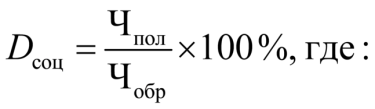 Чпол - численность граждан, получивших социальные услуги в КЦСОН;
Чобр - численность граждан, обратившихся за получением социальных услуг в КЦСОН
99,599,599,599,52.Доля граждан, получивших социальные услуги в форме социального обслуживания на дому в КЦСОН, в общем числе граждан, признанных нуждающимися в предоставлении данной формы социального обслуживания и обратившихся за получением социальных услуг (Dсоц)%показатель (Dсоц) рассчитывается по формуле:Чпол - численность граждан, получивших социальные услуги в КЦСОН;
Чобр - численность граждан, обратившихся за получением социальных услуг в КЦСОН99,599,599,599,53.Доля семей с детьми, снятых с учета в связи с улучшением жизненной ситуации, в общем числе семей с детьми, снятых с учета из числа состоявших на учете в отделении помощи семье и детям КЦСОН (Dснят)%показатель (Dснят) рассчитывается по формуле: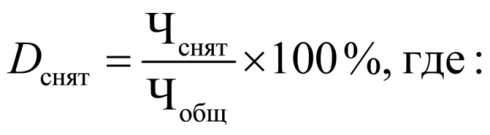 Чснят - численность семей, состоявших на учете в отделении помощи семье и детям КЦСОН, снятых с учета из числа состоявших на учете в отделении помощи семье и детям КЦСОН в связи с улучшением ситуации в семье;
Чобщ - численность семей, состоящих на учете в отделении помощи семье и детям КЦСОН55554.Доля граждан, получивших социальные услуги в МУСО «Центр помощи детям, оставшимся без попечения родителей», в общем числе граждан, обратившихся за получением социальных услуг в данное учреждение (Dсоц)%показатель (Dсоц) рассчитывается по формуле:Чпол - численность граждан, получивших социальные услуги в МУСО «Центр помощи детям, оставшимся без попечения родителей»;
Чобр - численность граждан, обратившихся за получением социальных услуг в МУСО «Центр помощи детям, оставшимся без попечения родителей»959595955.Удельный вес выплаченных пособий в процентах от общего количества начисленных пособий (Uпос)%показатель (Uпос) рассчитывается по формуле:Vвыпл - объем выплаченных пособий;
Vнач - объем начисленных пособий1001001001006.Доля выпускников МУСО «Центр помощи детям, оставшимся без попечения родителей», получивших профессиональное образование и трудоустроенных (Dвып)%показатель (Dвып) рассчитывается по формуле: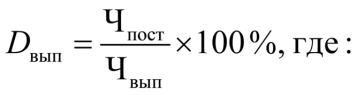 Чпост - количество выпускников в МУСО «Центр помощи детям, оставшимся без попечения родителей», поступивших после выпуска в образовательные организации для получения профессионального образования всех видов или официально трудоустроившихся;
Чвып - общее количество выпускников в МУСО «Центр помощи детям, оставшимся без попечения родителей», в очередном году
858585857.Доля семей, имеющих детей, которым предоставляются меры социальной поддержки, в общем числе семей с детьми, имеющих право на меры социальной поддержки (Uмеры)%показатель (Uмеры) рассчитывается по формуле: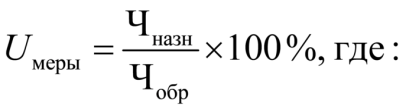 Чназн - количество семей, имеющих детей, которым предоставляются меры социальной поддержки, на конец отчетного периода;
Чобр - общее количество семей с детьми, имеющих право на меры социальной поддержки, проживающих на территории Карталинского муниципального района959595958.Предоставление путевок на санаторно-курортное лечение (Dсан)чел.показатель (Dсан) рассчитывается по формуле: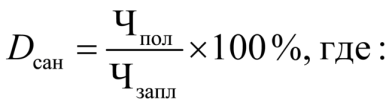 Чпол - число граждан, получивших санаторно-курортное лечение;
Чзапл - запланированное на обеспечение санаторно-курортным лечением в текущем году число гражданНе менее 90 детейНе менее 90 детейНе менее 90 детейНе менее 90 детей9.Предоставление путевок в загородные стационарные оздоровительные лагеря (Dлаг)чел.показатель (Dлаг) рассчитывается по формуле:Чпол - число граждан, получивших путевки в загородные оздоровительные лагеря;
Чзапл - запланированное на обеспечение путевками в загородные оздоровительные лагеря в текущем году число гражданНе менее 100 детям, находящихся в трудной жизненной ситуацииНе менее 100 детям, находящихся в трудной жизненной ситуацииНе менее 100 детям, находящихся в трудной жизненной ситуацииНе менее 100 детям, находящихся в трудной жизненной ситуации10.Доля детей, оставшихся без попечения родителей, и лиц из числа детей, оставшихся без попечения родителей, состоявших на учете на получение жилого помещения, включая лиц в возрасте от 23 лет и старше, обеспеченных жилыми помещениями за отчетный год, в общей численности детей, оставшихся без попечения родителей, и лиц из их числа, состоящих на учете на получение жилого помещения, включая лиц в возрасте от 23 лет и старше (всего на начало отчетного года) (Uпол)%показатель (Uпол) рассчитывается по формуле: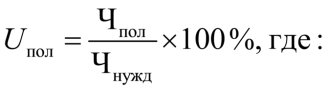 Чпол - численность детей-сирот и детей, оставшихся без попечения родителей, а также лиц из их числа, обеспеченных благоустроенными жилыми помещениями специализированного жилищного фонда по договорам найма специализированных жилых помещений (число получивших жилое помещение);
Чнужд - количество детей-сирот и детей, оставшихся без попечения родителей, а также лиц из их числа, у которых возникло право на обеспечение жильем (число нуждающихся в получении жилого помещения)
1919191911.Доля объема выплаченных сумм на меры социальной поддержки к объему начисленных сумм на меры социальной поддержки (Dмеры)%показатель (Dмеры) рассчитывается по формуле: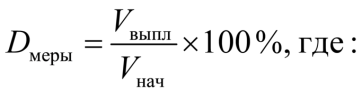 Vвыпл - объем выплаченных сумм на меры социальной поддержки;
Vнач - объем начисленных сумм на меры социальной поддержки10010010010012.Доля объема субсидий на организацию работы УСЗН, направленного в местные бюджеты, к объему субсидий на организацию работы органов управления социальной защиты населения, предусмотренного в областном бюджете (Dусзн)%показатель (Dусзн) рассчитывается по формуле: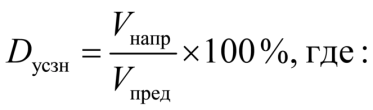 Vнапр - объем сумм субсидий, направленных местным бюджетам;
Vпред - объем сумм субсидий местным бюджетам, предусмотренных в областном бюджете100100100100№п/пОтветственный исполнитель (соисполнители*)Ответственный исполнитель (соисполнители*)Наименование мероприятияЕдиницаизмеренияЗначения результатов мероприятия ПрограммыЗначения результатов мероприятия ПрограммыОбъёмы финансирования мероприятий Программы,тыс. руб.Объёмы финансирования мероприятий Программы,тыс. руб.Объёмы финансирования мероприятий Программы,тыс. руб.Объёмы финансирования мероприятий Программы,тыс. руб.Объёмы финансирования мероприятий Программы,тыс. руб.Объёмы финансирования мероприятий Программы,тыс. руб.Объёмы финансирования мероприятий Программы,тыс. руб.Объёмы финансирования мероприятий Программы,тыс. руб.Объёмы финансирования мероприятий Программы,тыс. руб.122345566666666612234Год реализацииЗначение результатаГод реализацииФБ**ОБ**ОБ**МБ**МБ**ВБ**ВБ**ВсегоРаздел I. Подпрограмма «Функционирование системы социального обслуживания и социальной поддержки отдельных категорий граждан в Карталинском муниципальном районе»Раздел I. Подпрограмма «Функционирование системы социального обслуживания и социальной поддержки отдельных категорий граждан в Карталинском муниципальном районе»Раздел I. Подпрограмма «Функционирование системы социального обслуживания и социальной поддержки отдельных категорий граждан в Карталинском муниципальном районе»Раздел I. Подпрограмма «Функционирование системы социального обслуживания и социальной поддержки отдельных категорий граждан в Карталинском муниципальном районе»Раздел I. Подпрограмма «Функционирование системы социального обслуживания и социальной поддержки отдельных категорий граждан в Карталинском муниципальном районе»Раздел I. Подпрограмма «Функционирование системы социального обслуживания и социальной поддержки отдельных категорий граждан в Карталинском муниципальном районе»Раздел I. Подпрограмма «Функционирование системы социального обслуживания и социальной поддержки отдельных категорий граждан в Карталинском муниципальном районе»Раздел I. Подпрограмма «Функционирование системы социального обслуживания и социальной поддержки отдельных категорий граждан в Карталинском муниципальном районе»Раздел I. Подпрограмма «Функционирование системы социального обслуживания и социальной поддержки отдельных категорий граждан в Карталинском муниципальном районе»Раздел I. Подпрограмма «Функционирование системы социального обслуживания и социальной поддержки отдельных категорий граждан в Карталинском муниципальном районе»Раздел I. Подпрограмма «Функционирование системы социального обслуживания и социальной поддержки отдельных категорий граждан в Карталинском муниципальном районе»Раздел I. Подпрограмма «Функционирование системы социального обслуживания и социальной поддержки отдельных категорий граждан в Карталинском муниципальном районе»Раздел I. Подпрограмма «Функционирование системы социального обслуживания и социальной поддержки отдельных категорий граждан в Карталинском муниципальном районе»Раздел I. Подпрограмма «Функционирование системы социального обслуживания и социальной поддержки отдельных категорий граждан в Карталинском муниципальном районе»Раздел I. Подпрограмма «Функционирование системы социального обслуживания и социальной поддержки отдельных категорий граждан в Карталинском муниципальном районе»Раздел I. Подпрограмма «Функционирование системы социального обслуживания и социальной поддержки отдельных категорий граждан в Карталинском муниципальном районе»1.КЦСОНКЦСОНРеализация переданных государственных полномочий по социальному обслуживанию граждан%2024 год1002024 год58776,3058776,3058776,301.КЦСОНКЦСОНРеализация переданных государственных полномочий по социальному обслуживанию граждан%2025 год1002025 год60484,5060484,5060484,501.КЦСОНКЦСОНРеализация переданных государственных полномочий по социальному обслуживанию граждан%2026 год1002026 год64170,4064170,4064170,402.КЦСОНКЦСОНПриобретение технических средств реабилитации для пунктов проката в муниципальных учреждениях социальной защиты населения%2024 год02024 год0,000,000,002.КЦСОНКЦСОНПриобретение технических средств реабилитации для пунктов проката в муниципальных учреждениях социальной защиты населения%2025 год1002025 год110,50110,50110,502.КЦСОНКЦСОНПриобретение технических средств реабилитации для пунктов проката в муниципальных учреждениях социальной защиты населения%2026 год1002026 год110,50110,50110,50Итого раздел IИтого раздел IИтого раздел IИтого раздел IИтого раздел IИтого раздел IИтого раздел IИтого раздел I183652,20183652,20183652,20Раздел II. Подпрограмма «Дети Южного Урала» в Карталинском муниципальном районеРаздел II. Подпрограмма «Дети Южного Урала» в Карталинском муниципальном районеРаздел II. Подпрограмма «Дети Южного Урала» в Карталинском муниципальном районеРаздел II. Подпрограмма «Дети Южного Урала» в Карталинском муниципальном районеРаздел II. Подпрограмма «Дети Южного Урала» в Карталинском муниципальном районеРаздел II. Подпрограмма «Дети Южного Урала» в Карталинском муниципальном районеРаздел II. Подпрограмма «Дети Южного Урала» в Карталинском муниципальном районеРаздел II. Подпрограмма «Дети Южного Урала» в Карталинском муниципальном районеРаздел II. Подпрограмма «Дети Южного Урала» в Карталинском муниципальном районеРаздел II. Подпрограмма «Дети Южного Урала» в Карталинском муниципальном районеРаздел II. Подпрограмма «Дети Южного Урала» в Карталинском муниципальном районеРаздел II. Подпрограмма «Дети Южного Урала» в Карталинском муниципальном районеРаздел II. Подпрограмма «Дети Южного Урала» в Карталинском муниципальном районеРаздел II. Подпрограмма «Дети Южного Урала» в Карталинском муниципальном районеРаздел II. Подпрограмма «Дети Южного Урала» в Карталинском муниципальном районеРаздел II. Подпрограмма «Дети Южного Урала» в Карталинском муниципальном районе1.МУСО «Центр помощи детям, оставшимся без попечения родителей»МУСО «Центр помощи детям, оставшимся без попечения родителей»Социальная поддержка детей-сирот и детей, оставшихся без попечения родителей, а также лиц из числа, помещенных в  муниципальные организациидля детей-сирот и детей, оставшихся без попечения родителей%2024 год1002024 год47528,6047528,6047528,601.МУСО «Центр помощи детям, оставшимся без попечения родителей»МУСО «Центр помощи детям, оставшимся без попечения родителей»Социальная поддержка детей-сирот и детей, оставшихся без попечения родителей, а также лиц из числа, помещенных в  муниципальные организациидля детей-сирот и детей, оставшихся без попечения родителей%2025 год1002025 год47706,5047706,5047706,501.МУСО «Центр помощи детям, оставшимся без попечения родителей»МУСО «Центр помощи детям, оставшимся без попечения родителей»Социальная поддержка детей-сирот и детей, оставшихся без попечения родителей, а также лиц из числа, помещенных в  муниципальные организациидля детей-сирот и детей, оставшихся без попечения родителей%2026 год1002026 год47891,6047891,6047891,602.Управление по имущественной и земельной политике Карталинского муниципального районаУправление по имущественной и земельной политике Карталинского муниципального районаОбеспечение предоставления жилых помещений детям-сиротам и детям, оставшимся без попечения родителей, лицам из их числа, по договорам найма специализированных жилых помещений за счет средств областного бюджета в соответствии  с Законом Челябинской области от 25.10.2007 года № 212-ЗО «О мерах социальной поддержки детей сирот и детей, оставшихся без попечения родителей, вознаграждении, причитающемся приемному родителю, и социальных гарантиях приемной семье»%2024 год1002024 год20870,4020870,4020870,402.Управление по имущественной и земельной политике Карталинского муниципального районаУправление по имущественной и земельной политике Карталинского муниципального районаОбеспечение предоставления жилых помещений детям-сиротам и детям, оставшимся без попечения родителей, лицам из их числа, по договорам найма специализированных жилых помещений за счет средств областного бюджета в соответствии  с Законом Челябинской области от 25.10.2007 года № 212-ЗО «О мерах социальной поддержки детей сирот и детей, оставшихся без попечения родителей, вознаграждении, причитающемся приемному родителю, и социальных гарантиях приемной семье»%2025 год1002025 год23479,2023479,2023479,202.Управление по имущественной и земельной политике Карталинского муниципального районаУправление по имущественной и земельной политике Карталинского муниципального районаОбеспечение предоставления жилых помещений детям-сиротам и детям, оставшимся без попечения родителей, лицам из их числа, по договорам найма специализированных жилых помещений за счет средств областного бюджета в соответствии  с Законом Челябинской области от 25.10.2007 года № 212-ЗО «О мерах социальной поддержки детей сирот и детей, оставшихся без попечения родителей, вознаграждении, причитающемся приемному родителю, и социальных гарантиях приемной семье»%2026 год1002026 год23479,2023479,2023479,203.Управление по имущественной и земельной политике Карталинского муниципального районаУправление по имущественной и земельной политике Карталинского муниципального районаОбеспечение детей-сирот и детей, оставшихся без попечения родителей, лиц из их числа детей-сирот и детей, оставшихся без попечения родителей, жилыми помещениями %2024 год1002024 год5638,002188,507826,507826,503.Управление по имущественной и земельной политике Карталинского муниципального районаУправление по имущественной и земельной политике Карталинского муниципального районаОбеспечение детей-сирот и детей, оставшихся без попечения родителей, лиц из их числа детей-сирот и детей, оставшихся без попечения родителей, жилыми помещениями %2025 год1002025 год5638,002188,507826,507826,503.Управление по имущественной и земельной политике Карталинского муниципального районаУправление по имущественной и земельной политике Карталинского муниципального районаОбеспечение детей-сирот и детей, оставшихся без попечения родителей, лиц из их числа детей-сирот и детей, оставшихся без попечения родителей, жилыми помещениями %2026 год1002026 год5638,002188,507826,507826,504.УСЗНУСЗНПособие на ребенка в соответствии с Законом Челябинской области от 28 октября 2004 года № 299-ЗО«О пособии на ребенка»%2024 год1002024 год18503,1018503,1018503,104.УСЗНУСЗНПособие на ребенка в соответствии с Законом Челябинской области от 28 октября 2004 года № 299-ЗО«О пособии на ребенка»%2025 год1002025 год17765,4017765,4017765,404.УСЗНУСЗНПособие на ребенка в соответствии с Законом Челябинской области от 28 октября 2004 года № 299-ЗО«О пособии на ребенка»%2026 год1002026 год18257,2018257,2018257,205.УСЗНУСЗНВыплата областного единовременного пособия при рождении ребенка в соответствии с Законом Челябинской области от 27 октября 2005 года № 417-ЗО «Об областном единовременном пособии при рождении ребенка»%2024 год1002024 год1716,901716,901716,905.УСЗНУСЗНВыплата областного единовременного пособия при рождении ребенка в соответствии с Законом Челябинской области от 27 октября 2005 года № 417-ЗО «Об областном единовременном пособии при рождении ребенка»%2025 год1002025 год1785,601785,601785,605.УСЗНУСЗНВыплата областного единовременного пособия при рождении ребенка в соответствии с Законом Челябинской области от 27 октября 2005 года № 417-ЗО «Об областном единовременном пособии при рождении ребенка»%2026 год1002026 год1857,001857,001857,006.УСЗНУСЗНСодержание ребенка в семье опекуна и приемной семье, а также вознаграждение, причитающееся приемному родителю, в соответствии с Законом Челябинской области от 25 октября 2007 года № 212-ЗО «О мерах социальной поддержки детей-сирот и детей, оставшихся без попечения родителей, вознаграждении, причитающемся приемному родителю, и социальных гарантиях приемной семье»%2024 год1002024 год35087,0035087,0035087,006.УСЗНУСЗНСодержание ребенка в семье опекуна и приемной семье, а также вознаграждение, причитающееся приемному родителю, в соответствии с Законом Челябинской области от 25 октября 2007 года № 212-ЗО «О мерах социальной поддержки детей-сирот и детей, оставшихся без попечения родителей, вознаграждении, причитающемся приемному родителю, и социальных гарантиях приемной семье»%2025 год1002025 год36515,3036515,3036515,306.УСЗНУСЗНСодержание ребенка в семье опекуна и приемной семье, а также вознаграждение, причитающееся приемному родителю, в соответствии с Законом Челябинской области от 25 октября 2007 года № 212-ЗО «О мерах социальной поддержки детей-сирот и детей, оставшихся без попечения родителей, вознаграждении, причитающемся приемному родителю, и социальных гарантиях приемной семье»%2026 год1002026 год37995,0037995,0037995,007.УСЗНУСЗНЕжемесячная денежная выплата на оплату жилья и коммунальных услуг многодетной семье в соответствии с Законом Челябинской области от 31 марта 2010 года № 548-ЗО «О статусе и дополнительных мерах социальной поддержки многодетной семьи в Челябинской области»%2024 год1002024 год8435,108435,108435,107.УСЗНУСЗНЕжемесячная денежная выплата на оплату жилья и коммунальных услуг многодетной семье в соответствии с Законом Челябинской области от 31 марта 2010 года № 548-ЗО «О статусе и дополнительных мерах социальной поддержки многодетной семьи в Челябинской области»%2025 год1002025 год8772,508772,508772,507.УСЗНУСЗНЕжемесячная денежная выплата на оплату жилья и коммунальных услуг многодетной семье в соответствии с Законом Челябинской области от 31 марта 2010 года № 548-ЗО «О статусе и дополнительных мерах социальной поддержки многодетной семьи в Челябинской области»%2026 год1002026 год9123,409123,409123,408.УСЗНУСЗНОрганизация и осуществление деятельности по опеке и попечительству%2024 год1002024 год3566,203566,203566,208.УСЗНУСЗНОрганизация и осуществление деятельности по опеке и попечительству%2025год1002025 год3566,203566,203566,208.УСЗНУСЗНОрганизация и осуществление деятельности по опеке и попечительству%2026 год1002026 год3566,203566,203566,209.УСЗНУСЗНРеализация переданных государственных полномочий по приему, регистрации заявлений и документов, необходимых для предоставления областного материнского (семейного) капитала, принятию решения о предоставлении (об отказе в предоставлении) семьям, имеющим детей, областного материнского (семейного) капитала, формированию электронных реестров для зачисления денежных средств на счета физических лиц в кредитных организациях и электронных реестров для зачисления денежных средств на счета организаций в кредитных организациях %2024 год1002024 год346,20346,20346,209.УСЗНУСЗНРеализация переданных государственных полномочий по приему, регистрации заявлений и документов, необходимых для предоставления областного материнского (семейного) капитала, принятию решения о предоставлении (об отказе в предоставлении) семьям, имеющим детей, областного материнского (семейного) капитала, формированию электронных реестров для зачисления денежных средств на счета физических лиц в кредитных организациях и электронных реестров для зачисления денежных средств на счета организаций в кредитных организациях %2025год1002025 год360,10360,10360,109.УСЗНУСЗНРеализация переданных государственных полномочий по приему, регистрации заявлений и документов, необходимых для предоставления областного материнского (семейного) капитала, принятию решения о предоставлении (об отказе в предоставлении) семьям, имеющим детей, областного материнского (семейного) капитала, формированию электронных реестров для зачисления денежных средств на счета физических лиц в кредитных организациях и электронных реестров для зачисления денежных средств на счета организаций в кредитных организациях %2026 год1002026 год374,50374,50374,50Итого раздел IIИтого раздел IIИтого раздел IIИтого раздел IIИтого раздел IIИтого раздел IIИтого раздел IIИтого раздел II16914,00425113,90425113,90442027,90Раздел III. Подпрограмма «Повышение качества жизни граждан пожилого возраста и иных категорий гражданв Карталинском муниципальном районе»Раздел III. Подпрограмма «Повышение качества жизни граждан пожилого возраста и иных категорий гражданв Карталинском муниципальном районе»Раздел III. Подпрограмма «Повышение качества жизни граждан пожилого возраста и иных категорий гражданв Карталинском муниципальном районе»Раздел III. Подпрограмма «Повышение качества жизни граждан пожилого возраста и иных категорий гражданв Карталинском муниципальном районе»Раздел III. Подпрограмма «Повышение качества жизни граждан пожилого возраста и иных категорий гражданв Карталинском муниципальном районе»Раздел III. Подпрограмма «Повышение качества жизни граждан пожилого возраста и иных категорий гражданв Карталинском муниципальном районе»Раздел III. Подпрограмма «Повышение качества жизни граждан пожилого возраста и иных категорий гражданв Карталинском муниципальном районе»Раздел III. Подпрограмма «Повышение качества жизни граждан пожилого возраста и иных категорий гражданв Карталинском муниципальном районе»Раздел III. Подпрограмма «Повышение качества жизни граждан пожилого возраста и иных категорий гражданв Карталинском муниципальном районе»Раздел III. Подпрограмма «Повышение качества жизни граждан пожилого возраста и иных категорий гражданв Карталинском муниципальном районе»Раздел III. Подпрограмма «Повышение качества жизни граждан пожилого возраста и иных категорий гражданв Карталинском муниципальном районе»Раздел III. Подпрограмма «Повышение качества жизни граждан пожилого возраста и иных категорий гражданв Карталинском муниципальном районе»Раздел III. Подпрограмма «Повышение качества жизни граждан пожилого возраста и иных категорий гражданв Карталинском муниципальном районе»Раздел III. Подпрограмма «Повышение качества жизни граждан пожилого возраста и иных категорий гражданв Карталинском муниципальном районе»Раздел III. Подпрограмма «Повышение качества жизни граждан пожилого возраста и иных категорий гражданв Карталинском муниципальном районе»Раздел III. Подпрограмма «Повышение качества жизни граждан пожилого возраста и иных категорий гражданв Карталинском муниципальном районе»1.УСЗНУСЗНЕжемесячная денежная выплата в соответствии с Законом Челябинской области от 30 ноября 2004 года № 327-ЗО «О мерах социальной поддержки ветеранов в Челябинской области»%2024 год1002024 год29808,4029808,4029808,401.УСЗНУСЗНЕжемесячная денежная выплата в соответствии с Законом Челябинской области от 30 ноября 2004 года № 327-ЗО «О мерах социальной поддержки ветеранов в Челябинской области»%2025 год1002025 год31000,7031000,7031000,701.УСЗНУСЗНЕжемесячная денежная выплата в соответствии с Законом Челябинской области от 30 ноября 2004 года № 327-ЗО «О мерах социальной поддержки ветеранов в Челябинской области»%2026 год1002026 год32240,8032240,8032240,802.УСЗНУСЗНЕжемесячная денежная выплата в соответствии с Законом Челябинской области от 28 октября 2004 года № 282-ЗО «О мерах социальной поддержки жертв политических репрессий в Челябинской области»%2024 год1002024 год1277,601277,601277,602.УСЗНУСЗНЕжемесячная денежная выплата в соответствии с Законом Челябинской области от 28 октября 2004 года № 282-ЗО «О мерах социальной поддержки жертв политических репрессий в Челябинской области»%2025 год1002025 год1327,101327,101327,102.УСЗНУСЗНЕжемесячная денежная выплата в соответствии с Законом Челябинской области от 28 октября 2004 года № 282-ЗО «О мерах социальной поддержки жертв политических репрессий в Челябинской области»%2026 год1002026 год1378,701378,701378,703.УСЗНУСЗНЕжемесячная денежная выплата в соответствии с Законом Челябинской области от 29 ноября 2007 года № 220-ЗО «О звании «Ветеран труда Челябинской области»%2024 год1002024 год22894,0022894,0022894,003.УСЗНУСЗНЕжемесячная денежная выплата в соответствии с Законом Челябинской области от 29 ноября 2007 года № 220-ЗО «О звании «Ветеран труда Челябинской области»%2025 год1002025 год23809,7023809,7023809,703.УСЗНУСЗНЕжемесячная денежная выплата в соответствии с Законом Челябинской области от 29 ноября 2007 года № 220-ЗО «О звании «Ветеран труда Челябинской области»%2026 год1002026 год24762,1024762,1024762,104.УСЗНУСЗНКомпенсация расходов на оплату жилых помещений и коммунальных услуг в соответствии с Законом Челябинской области от 14 февраля 1996 года № 16-ОЗ «О дополнительных мерах социальной поддержки отдельных категорий граждан в Челябинской области»%2024 год1002024 год39,1039,1039,104.УСЗНУСЗНКомпенсация расходов на оплату жилых помещений и коммунальных услуг в соответствии с Законом Челябинской области от 14 февраля 1996 года № 16-ОЗ «О дополнительных мерах социальной поддержки отдельных категорий граждан в Челябинской области»%2025 год1002025 год41,2041,2041,204.УСЗНУСЗНКомпенсация расходов на оплату жилых помещений и коммунальных услуг в соответствии с Законом Челябинской области от 14 февраля 1996 года № 16-ОЗ «О дополнительных мерах социальной поддержки отдельных категорий граждан в Челябинской области»%2026 год1002026 год43,4043,4043,405.УСЗНУСЗНКомпенсационные выплаты за пользование услугами связи в соответствии с Законом Челябинской области от 14 февраля 1996 года № 16-ОЗ «О дополнительных мерах социальной поддержки отдельных категорий граждан в Челябинской области»%2024 год1002024 год6,506,506,505.УСЗНУСЗНКомпенсационные выплаты за пользование услугами связи в соответствии с Законом Челябинской области от 14 февраля 1996 года № 16-ОЗ «О дополнительных мерах социальной поддержки отдельных категорий граждан в Челябинской области»%2025 год1002025 год6,506,506,505.УСЗНУСЗНКомпенсационные выплаты за пользование услугами связи в соответствии с Законом Челябинской области от 14 февраля 1996 года № 16-ОЗ «О дополнительных мерах социальной поддержки отдельных категорий граждан в Челябинской области»%2026 год1002026 год6,506,506,506.УСЗНУСЗНКомпенсация расходов на уплату взноса на капитальный ремонт общего имущества в многоквартирном доме в    соответствии с Законом Челябинской области от 14 февраля 1996 года № 16-ОЗ «О дополнительных мерах социальной поддержки отдельных категорий граждан в Челябинской области»%2024 год1002024 год3002,603002,603002,606.УСЗНУСЗНКомпенсация расходов на уплату взноса на капитальный ремонт общего имущества в многоквартирном доме в    соответствии с Законом Челябинской области от 14 февраля 1996 года № 16-ОЗ «О дополнительных мерах социальной поддержки отдельных категорий граждан в Челябинской области»%2025 год1002025 год3065,103065,103065,106.УСЗНУСЗНКомпенсация расходов на уплату взноса на капитальный ремонт общего имущества в многоквартирном доме в    соответствии с Законом Челябинской области от 14 февраля 1996 года № 16-ОЗ «О дополнительных мерах социальной поддержки отдельных категорий граждан в Челябинской области»%2026 год1002026 год3203,803203,803203,807.УСЗНУСЗНПредоставление гражданам субсидий на оплату жилого помещения и коммунальных услуг%2024 год1002024 год28956,3028956,3028956,307.УСЗНУСЗНПредоставление гражданам субсидий на оплату жилого помещения и коммунальных услуг%2025 год1002025 год32434,6032434,6032434,607.УСЗНУСЗНПредоставление гражданам субсидий на оплату жилого помещения и коммунальных услуг%2026 год1002026 год34557,3034557,3034557,308.УСЗНУСЗНРеализация полномочий Российской Федерации по осуществлению ежегодной денежной выплаты лицам, награжденным нагрудным знаком «Почетный донор России»		%2024 год1002024 год3464,003464,008.УСЗНУСЗНРеализация полномочий Российской Федерации по осуществлению ежегодной денежной выплаты лицам, награжденным нагрудным знаком «Почетный донор России»		%2025 год1002025 год3602,603602,608.УСЗНУСЗНРеализация полномочий Российской Федерации по осуществлению ежегодной денежной выплаты лицам, награжденным нагрудным знаком «Почетный донор России»		%2026 год1002026 год3746,703746,709.УСЗНУСЗНРеализация полномочий Российской Федерации на оплату жилищно-коммунальных услуг отдельным категориям граждан           %2024 год1002024 год18489,3018489,309.УСЗНУСЗНРеализация полномочий Российской Федерации на оплату жилищно-коммунальных услуг отдельным категориям граждан           %2025 год1002025 год18710,4018710,409.УСЗНУСЗНРеализация полномочий Российской Федерации на оплату жилищно-коммунальных услуг отдельным категориям граждан           %2026 год1002026 год18224,6018224,6010.УСЗН, администрация Карталинского муниципального района, КЦСОН, МУСО «Центр помощи детям, оставшимся без попечения родителей», Управление образования, УДКС, сельские поселения Карталинского муниципального районаУСЗН, администрация Карталинского муниципального района, КЦСОН, МУСО «Центр помощи детям, оставшимся без попечения родителей», Управление образования, УДКС, сельские поселения Карталинского муниципального районаОсуществление мер социальной поддержки граждан, работающих и проживающих в сельских населенных пунктах и рабочих поселках (поселках городского типа) Челябинской области%2024 год1002024 год26635,7026635,7026635,7010.УСЗН, администрация Карталинского муниципального района, КЦСОН, МУСО «Центр помощи детям, оставшимся без попечения родителей», Управление образования, УДКС, сельские поселения Карталинского муниципального районаУСЗН, администрация Карталинского муниципального района, КЦСОН, МУСО «Центр помощи детям, оставшимся без попечения родителей», Управление образования, УДКС, сельские поселения Карталинского муниципального районаОсуществление мер социальной поддержки граждан, работающих и проживающих в сельских населенных пунктах и рабочих поселках (поселках городского типа) Челябинской области%2025 год1002025 год27984,4027984,4027984,4010.УСЗН, администрация Карталинского муниципального района, КЦСОН, МУСО «Центр помощи детям, оставшимся без попечения родителей», Управление образования, УДКС, сельские поселения Карталинского муниципального районаУСЗН, администрация Карталинского муниципального района, КЦСОН, МУСО «Центр помощи детям, оставшимся без попечения родителей», Управление образования, УДКС, сельские поселения Карталинского муниципального районаОсуществление мер социальной поддержки граждан, работающих и проживающих в сельских населенных пунктах и рабочих поселках (поселках городского типа) Челябинской области%2026 год1002026 год29402,1029402,1029402,1011.УСЗНУСЗНВозмещение стоимости услуг по погребению и выплата социального пособия на погребение в соответствии с Законом Челябинской области от 27 октября 2005 года № 410-ЗО                       «О возмещении стоимости услуг по погребению и выплате социального пособия на погребение»%2024 год1002024 год759,10759,10759,1011.УСЗНУСЗНВозмещение стоимости услуг по погребению и выплата социального пособия на погребение в соответствии с Законом Челябинской области от 27 октября 2005 года № 410-ЗО                       «О возмещении стоимости услуг по погребению и выплате социального пособия на погребение»%2025 год1002025 год 759,10 759,10 759,1011.УСЗНУСЗНВозмещение стоимости услуг по погребению и выплата социального пособия на погребение в соответствии с Законом Челябинской области от 27 октября 2005 года № 410-ЗО                       «О возмещении стоимости услуг по погребению и выплате социального пособия на погребение»%2026 год1002026 год759,10759,10759,1012.УСЗНУСЗНМеры социальной поддержки в соответствии с Законом Челябинской области от 24 августа 2016 года № 396-ЗО«О дополнительных мерах социальной поддержки детей погибших участников Великой Отечественной войны и приравненных к ним лиц» (ежемесячное социальное пособие и возмещение расходов, связанных с проездом к местам захоронения)%2024 год1002024 год2947,802947,802947,8012.УСЗНУСЗНМеры социальной поддержки в соответствии с Законом Челябинской области от 24 августа 2016 года № 396-ЗО«О дополнительных мерах социальной поддержки детей погибших участников Великой Отечественной войны и приравненных к ним лиц» (ежемесячное социальное пособие и возмещение расходов, связанных с проездом к местам захоронения)%2025 год1002025 год3064,603064,603064,6012.УСЗНУСЗНМеры социальной поддержки в соответствии с Законом Челябинской области от 24 августа 2016 года № 396-ЗО«О дополнительных мерах социальной поддержки детей погибших участников Великой Отечественной войны и приравненных к ним лиц» (ежемесячное социальное пособие и возмещение расходов, связанных с проездом к местам захоронения)%2026 год1002026 год3186,203186,203186,2013.УСЗНУСЗНРеализация переданных государственных полномочий по назначению малоимущим семьям, малоимущим одиноко проживающим гражданам государственной социальной помощи, в том числе на основании социального контракта%2024 год1002024 год18,0018,0018,0013.УСЗНУСЗНРеализация переданных государственных полномочий по назначению малоимущим семьям, малоимущим одиноко проживающим гражданам государственной социальной помощи, в том числе на основании социального контракта%2025 год1002025 год18,0018,0018,0013.УСЗНУСЗНРеализация переданных государственных полномочий по назначению малоимущим семьям, малоимущим одиноко проживающим гражданам государственной социальной помощи, в том числе на основании социального контракта%2026 год1002026 год18,0018,0018,0014.УСЗНУСЗНРеализация переданных государственных полномочий по  назначению гражданам единовременной социальной выплаты на оплату приобретения внутридомового газового оборудования (возмещение расходов на приобретение такого оборудования) и оплату работ по его установке и формированию электронных реестров для зачисления денежных средств на счета физических лиц в кредитных организациях%2024 год1002024 год254,50254,50254,5014.УСЗНУСЗНРеализация переданных государственных полномочий по  назначению гражданам единовременной социальной выплаты на оплату приобретения внутридомового газового оборудования (возмещение расходов на приобретение такого оборудования) и оплату работ по его установке и формированию электронных реестров для зачисления денежных средств на счета физических лиц в кредитных организациях%2025 год1002025 год254,50254,50254,5014.УСЗНУСЗНРеализация переданных государственных полномочий по  назначению гражданам единовременной социальной выплаты на оплату приобретения внутридомового газового оборудования (возмещение расходов на приобретение такого оборудования) и оплату работ по его установке и формированию электронных реестров для зачисления денежных средств на счета физических лиц в кредитных организациях%2026 год1002026 год254,50254,50254,5015.УСЗНУСЗНАдресная субсидия гражданам в связи с ростом платы за коммунальные услуги%2024 год1002024 год0,100,100,1015.УСЗНУСЗНАдресная субсидия гражданам в связи с ростом платы за коммунальные услуги%2025 год1002025 год0,100,100,1015.УСЗНУСЗНАдресная субсидия гражданам в связи с ростом платы за коммунальные услуги%2026 год1002026 год0,100,100,1016.УСЗНУСЗНРеализация переданных государственных полномочий по назначению единовременной выплаты отдельным категориям граждан в связи с проведением специальной военной операции на территориях Донецкой Народной Республики, Луганской Народной Республики,Запорожской области, Херсонской области  и Украины %2024 год1002024 год1710,001710,001710,0016.УСЗНУСЗНРеализация переданных государственных полномочий по назначению единовременной выплаты отдельным категориям граждан в связи с проведением специальной военной операции на территориях Донецкой Народной Республики, Луганской Народной Республики,Запорожской области, Херсонской области  и Украины %2025 год1002025 год1710,001710,001710,0016.УСЗНУСЗНРеализация переданных государственных полномочий по назначению единовременной выплаты отдельным категориям граждан в связи с проведением специальной военной операции на территориях Донецкой Народной Республики, Луганской Народной Республики,Запорожской области, Херсонской области  и Украины %2026 год1002026 год1710,001710,001710,00Итого раздел IIIИтого раздел IIIИтого раздел IIIИтого раздел IIIИтого раздел IIIИтого раздел IIIИтого раздел IIIИтого раздел III66237,60375307,90375307,90441545,50Раздел IV. Подпрограмма «Организация работы органа управления социальной защиты населения»Раздел IV. Подпрограмма «Организация работы органа управления социальной защиты населения»Раздел IV. Подпрограмма «Организация работы органа управления социальной защиты населения»Раздел IV. Подпрограмма «Организация работы органа управления социальной защиты населения»Раздел IV. Подпрограмма «Организация работы органа управления социальной защиты населения»Раздел IV. Подпрограмма «Организация работы органа управления социальной защиты населения»Раздел IV. Подпрограмма «Организация работы органа управления социальной защиты населения»Раздел IV. Подпрограмма «Организация работы органа управления социальной защиты населения»Раздел IV. Подпрограмма «Организация работы органа управления социальной защиты населения»Раздел IV. Подпрограмма «Организация работы органа управления социальной защиты населения»Раздел IV. Подпрограмма «Организация работы органа управления социальной защиты населения»Раздел IV. Подпрограмма «Организация работы органа управления социальной защиты населения»Раздел IV. Подпрограмма «Организация работы органа управления социальной защиты населения»Раздел IV. Подпрограмма «Организация работы органа управления социальной защиты населения»Раздел IV. Подпрограмма «Организация работы органа управления социальной защиты населения»Раздел IV. Подпрограмма «Организация работы органа управления социальной защиты населения»1.1.УСЗНОрганизация работы органов управления социальной защиты населения муниципальных образований %2024 год1002024 год11858,3011858,3011,9011,9011870,201.1.УСЗНОрганизация работы органов управления социальной защиты населения муниципальных образований %2025 год1002025 год11858,3011858,3011,9011,9011870,201.1.УСЗНОрганизация работы органов управления социальной защиты населения муниципальных образований %2026 год1002026 год11858,3011858,3011,9011,9011870,20Итого раздел IVИтого раздел IVИтого раздел IVИтого раздел IVИтого раздел IVИтого раздел IVИтого раздел IVИтого раздел IV35574,9035574,9035,7035,7035610,60Всего по ПрограммеВсего по ПрограммеВсего по ПрограммеВсего по ПрограммеВсего по ПрограммеВсего по ПрограммеВсего по ПрограммеВсего по Программе83151,601019648,901019648,9035,7035,701102836,20В том числе:  2024 годВ том числе:  2024 годВ том числе:  2024 годВ том числе:  2024 годВ том числе:  2024 годВ том числе:  2024 годВ том числе:  2024 годВ том числе:  2024 год27591,30327186,30327186,3011,9011,90354789,502025 год2025 год2025 год2025 год2025 год2025 год2025 год2025 год27951,00340068,20340068,2011,9011,90368031,102026 год2026 год2026 год2026 год2026 год2026 год2026 год2026 год27609,30352394,40352394,4011,9011,90380015,60Наименование Подпрограммы«Функционирование системы социального обслуживания  и социальной поддержки  отдельных категорий граждан  в Карталинском муниципальном районе» (далее именуется - Подпрограмма)«Функционирование системы социального обслуживания  и социальной поддержки  отдельных категорий граждан  в Карталинском муниципальном районе» (далее именуется - Подпрограмма)«Функционирование системы социального обслуживания  и социальной поддержки  отдельных категорий граждан  в Карталинском муниципальном районе» (далее именуется - Подпрограмма)«Функционирование системы социального обслуживания  и социальной поддержки  отдельных категорий граждан  в Карталинском муниципальном районе» (далее именуется - Подпрограмма)«Функционирование системы социального обслуживания  и социальной поддержки  отдельных категорий граждан  в Карталинском муниципальном районе» (далее именуется - Подпрограмма)Ответственный исполнитель ПодпрограммыМуниципальное учреждение «Комплексный центр социального обслуживания населения» Карталинского муниципального района Челябинской области (далее именуется – КЦСОН)Муниципальное учреждение «Комплексный центр социального обслуживания населения» Карталинского муниципального района Челябинской области (далее именуется – КЦСОН)Муниципальное учреждение «Комплексный центр социального обслуживания населения» Карталинского муниципального района Челябинской области (далее именуется – КЦСОН)Муниципальное учреждение «Комплексный центр социального обслуживания населения» Карталинского муниципального района Челябинской области (далее именуется – КЦСОН)Муниципальное учреждение «Комплексный центр социального обслуживания населения» Карталинского муниципального района Челябинской области (далее именуется – КЦСОН)Цели Подпрограммы1) повышение качества и доступности предоставления социальных услуг гражданам, признанным в установленном порядке нуждающимися в социальном обслуживании;2) создание благоприятных условий для социальной поддержки и реабилитации детей и семей с детьми;
3) повышение качества жизни пожилых людей и инвалидов;
4) совершенствование организации профессиональной деятельности работников КЦСОН;
5) создание безопасных и благоприятных условий пребывания граждан в учреждении  КЦСОН1) повышение качества и доступности предоставления социальных услуг гражданам, признанным в установленном порядке нуждающимися в социальном обслуживании;2) создание благоприятных условий для социальной поддержки и реабилитации детей и семей с детьми;
3) повышение качества жизни пожилых людей и инвалидов;
4) совершенствование организации профессиональной деятельности работников КЦСОН;
5) создание безопасных и благоприятных условий пребывания граждан в учреждении  КЦСОН1) повышение качества и доступности предоставления социальных услуг гражданам, признанным в установленном порядке нуждающимися в социальном обслуживании;2) создание благоприятных условий для социальной поддержки и реабилитации детей и семей с детьми;
3) повышение качества жизни пожилых людей и инвалидов;
4) совершенствование организации профессиональной деятельности работников КЦСОН;
5) создание безопасных и благоприятных условий пребывания граждан в учреждении  КЦСОН1) повышение качества и доступности предоставления социальных услуг гражданам, признанным в установленном порядке нуждающимися в социальном обслуживании;2) создание благоприятных условий для социальной поддержки и реабилитации детей и семей с детьми;
3) повышение качества жизни пожилых людей и инвалидов;
4) совершенствование организации профессиональной деятельности работников КЦСОН;
5) создание безопасных и благоприятных условий пребывания граждан в учреждении  КЦСОН1) повышение качества и доступности предоставления социальных услуг гражданам, признанным в установленном порядке нуждающимися в социальном обслуживании;2) создание благоприятных условий для социальной поддержки и реабилитации детей и семей с детьми;
3) повышение качества жизни пожилых людей и инвалидов;
4) совершенствование организации профессиональной деятельности работников КЦСОН;
5) создание безопасных и благоприятных условий пребывания граждан в учреждении  КЦСОНЗадачи Подпрограммы1) создание для граждан пожилого возраста и инвалидов наиболее адекватных их возрасту и состоянию здоровья условий жизнедеятельности путем проведения реабилитационных мероприятий социального характера, обеспечения ухода, медицинской помощи,  организации отдыха и досуга;2) реализация мероприятий, направленных на предупреждение семейного неблагополучия, преодоление трудной жизненной ситуации в семье;3) оказание постоянной, периодической, разовой помощи, в том числе срочной помощи, гражданину (семье) направленной на повышение качества жизни, улучшение условий его жизнедеятельности и (или) расширение его возможностей самостоятельно обеспечивать свои основные жизненные потребности;4) профилактика обстоятельств, обуславливающих нуждаемость в социальном обслуживании1) создание для граждан пожилого возраста и инвалидов наиболее адекватных их возрасту и состоянию здоровья условий жизнедеятельности путем проведения реабилитационных мероприятий социального характера, обеспечения ухода, медицинской помощи,  организации отдыха и досуга;2) реализация мероприятий, направленных на предупреждение семейного неблагополучия, преодоление трудной жизненной ситуации в семье;3) оказание постоянной, периодической, разовой помощи, в том числе срочной помощи, гражданину (семье) направленной на повышение качества жизни, улучшение условий его жизнедеятельности и (или) расширение его возможностей самостоятельно обеспечивать свои основные жизненные потребности;4) профилактика обстоятельств, обуславливающих нуждаемость в социальном обслуживании1) создание для граждан пожилого возраста и инвалидов наиболее адекватных их возрасту и состоянию здоровья условий жизнедеятельности путем проведения реабилитационных мероприятий социального характера, обеспечения ухода, медицинской помощи,  организации отдыха и досуга;2) реализация мероприятий, направленных на предупреждение семейного неблагополучия, преодоление трудной жизненной ситуации в семье;3) оказание постоянной, периодической, разовой помощи, в том числе срочной помощи, гражданину (семье) направленной на повышение качества жизни, улучшение условий его жизнедеятельности и (или) расширение его возможностей самостоятельно обеспечивать свои основные жизненные потребности;4) профилактика обстоятельств, обуславливающих нуждаемость в социальном обслуживании1) создание для граждан пожилого возраста и инвалидов наиболее адекватных их возрасту и состоянию здоровья условий жизнедеятельности путем проведения реабилитационных мероприятий социального характера, обеспечения ухода, медицинской помощи,  организации отдыха и досуга;2) реализация мероприятий, направленных на предупреждение семейного неблагополучия, преодоление трудной жизненной ситуации в семье;3) оказание постоянной, периодической, разовой помощи, в том числе срочной помощи, гражданину (семье) направленной на повышение качества жизни, улучшение условий его жизнедеятельности и (или) расширение его возможностей самостоятельно обеспечивать свои основные жизненные потребности;4) профилактика обстоятельств, обуславливающих нуждаемость в социальном обслуживании1) создание для граждан пожилого возраста и инвалидов наиболее адекватных их возрасту и состоянию здоровья условий жизнедеятельности путем проведения реабилитационных мероприятий социального характера, обеспечения ухода, медицинской помощи,  организации отдыха и досуга;2) реализация мероприятий, направленных на предупреждение семейного неблагополучия, преодоление трудной жизненной ситуации в семье;3) оказание постоянной, периодической, разовой помощи, в том числе срочной помощи, гражданину (семье) направленной на повышение качества жизни, улучшение условий его жизнедеятельности и (или) расширение его возможностей самостоятельно обеспечивать свои основные жизненные потребности;4) профилактика обстоятельств, обуславливающих нуждаемость в социальном обслуживанииЦелевые индикаторы и показатели Подпрограммы Целевые индикаторы изложены в приложении 1 к настоящей Подпрограмме Целевые индикаторы изложены в приложении 1 к настоящей Подпрограмме Целевые индикаторы изложены в приложении 1 к настоящей Подпрограмме Целевые индикаторы изложены в приложении 1 к настоящей Подпрограмме Целевые индикаторы изложены в приложении 1 к настоящей ПодпрограммеСроки и этапы реализации ПодпрограммыРеализация Подпрограммы рассчитана на период     2024-2026 годов, разбивка на этапы не предусмотренаРеализация Подпрограммы рассчитана на период     2024-2026 годов, разбивка на этапы не предусмотренаРеализация Подпрограммы рассчитана на период     2024-2026 годов, разбивка на этапы не предусмотренаРеализация Подпрограммы рассчитана на период     2024-2026 годов, разбивка на этапы не предусмотренаРеализация Подпрограммы рассчитана на период     2024-2026 годов, разбивка на этапы не предусмотренаОбъемы и         
источники        
финансирования,тыс. руб.Источники финансового обеспеченияВсего202420252026Объемы и         
источники        
финансирования,тыс. руб.Областнойбюджет183652,2058776,3060595,0064280,90Объемы и         
источники        
финансирования,тыс. руб.Всего по источникам183652,2058776,3060595,0064280,90№ п/пНаименование  целевого индикатораЕд. изм.Алгоритмы формирования (формула) показателя и методические поясненияЗначения целевого индикатораЗначения целевого индикатораЗначения целевого индикатораЗначения целевого индикатора20232024202520261.Доля граждан, получивших социальные услуги в полустационарной форме в условиях дневного пребывания, в общем числе граждан, признанных нуждающимися в предоставлении данной формы социального обслуживания и обратившихся за получением социальных услугпоказатель (Dсоц) рассчитывается по формуле:Чпол - численность граждан, получивших социальные услуги в КЦСОН;
Чобр - численность граждан, обратившихся за получением социальных услуг в КЦСОН
%99,599,599,599,52.Доля граждан, получивших социальные услуги в форме социального обслуживания на дому в КЦСОН, в общем числе граждан, признанных нуждающимися в предоставлении данной формы социального обслуживания и обратившихся за получением социальных услугпоказатель (Dсоц) рассчитывается по формуле:Чпол - численность граждан, получивших социальные услуги в КЦСОН;
Чобр - численность граждан, обратившихся за получением социальных услуг в КЦСОН%99,599,599,599,53.Доля семей с детьми, снятых с учета в связи с улучшением жизненной ситуации, в общем числе семей с детьми, снятых с учета из числа состоявших на учете в отделении помощи семье и детям КЦСОНпоказатель (Dснят) рассчитывается по формуле:Чснят - численность семей, состоявших на учете в отделении помощи семье и детям КЦСОН, снятых с учета из числа состоявших на учете в отделении помощи семье и детям КЦСОН в связи с улучшением ситуации в семье;
Чобщ - численность семей, состоящих на учете в отделении помощи семье и детям КЦСОН%5555№п/пОтветственный исполнитель (соисполнители*)Наименование мероприятияЕдиницаизмеренияЗначения результатов мероприятия ПодпрограммыЗначения результатов мероприятия ПодпрограммыОбъёмы финансирования мероприятий Подпрограммы,тыс. руб.Объёмы финансирования мероприятий Подпрограммы,тыс. руб.Объёмы финансирования мероприятий Подпрограммы,тыс. руб.Объёмы финансирования мероприятий Подпрограммы,тыс. руб.Объёмы финансирования мероприятий Подпрограммы,тыс. руб.Объёмы финансирования мероприятий Подпрограммы,тыс. руб.1234556666661234Год реализацииЗначение результатаГод реализацииФБ**ОБ**МБ**ВБ**Всего1.КЦСОНРеализация переданных государственных полномочий по социальному обслуживанию граждан%2024 год1002024 год58776,3058776,301.КЦСОНРеализация переданных государственных полномочий по социальному обслуживанию граждан%2025 год1002025 год60484,5060484,501.КЦСОНРеализация переданных государственных полномочий по социальному обслуживанию граждан%2026 год1002026 год64170,4064170,402.КЦСОНПриобретение технических средств реабилитации для пунктов проката в муниципальных учреждениях социальной защиты населения%2024 год02024 год0,000,002.КЦСОНПриобретение технических средств реабилитации для пунктов проката в муниципальных учреждениях социальной защиты населения%2025 год1002025 год110,50110,502.КЦСОНПриобретение технических средств реабилитации для пунктов проката в муниципальных учреждениях социальной защиты населения%2026 год1002026 год110,50110,50Итого Итого Итого Итого Итого Итого Итого 183652,20183652,20Наименование Подпрограммы«Дети Южного Урала» в Карталинском муниципальном районе (далее именуется – Подпрограмма)«Дети Южного Урала» в Карталинском муниципальном районе (далее именуется – Подпрограмма)«Дети Южного Урала» в Карталинском муниципальном районе (далее именуется – Подпрограмма)«Дети Южного Урала» в Карталинском муниципальном районе (далее именуется – Подпрограмма)«Дети Южного Урала» в Карталинском муниципальном районе (далее именуется – Подпрограмма)Ответственный исполнитель ПодпрограммыУправление социальной защиты населения Карталинского муниципального района Челябинской области (далее именуется – УСЗН)Управление социальной защиты населения Карталинского муниципального района Челябинской области (далее именуется – УСЗН)Управление социальной защиты населения Карталинского муниципального района Челябинской области (далее именуется – УСЗН)Управление социальной защиты населения Карталинского муниципального района Челябинской области (далее именуется – УСЗН)Управление социальной защиты населения Карталинского муниципального района Челябинской области (далее именуется – УСЗН)Соисполнители ПодпрограммыУправление по имущественной и земельной политике Карталинского муниципального района, МУСО «Центр помощи детям, оставшимся без попечения родителей»Управление по имущественной и земельной политике Карталинского муниципального района, МУСО «Центр помощи детям, оставшимся без попечения родителей»Управление по имущественной и земельной политике Карталинского муниципального района, МУСО «Центр помощи детям, оставшимся без попечения родителей»Управление по имущественной и земельной политике Карталинского муниципального района, МУСО «Центр помощи детям, оставшимся без попечения родителей»Управление по имущественной и земельной политике Карталинского муниципального района, МУСО «Центр помощи детям, оставшимся без попечения родителей»ЦелиПодпрограммы1) создание благоприятных условий для улучшения положения детей и семей с детьми;2) организация социальной защиты, охрана прав и законных интересов детей-сирот, детей, оставшихся без попечения родителей (далее именуется – детей-сирот), а также лиц из их числа детей-сирот для улучшения их положения в Карталинском муниципальном районе;3) содействие росту реальных доходов семей, в том числе семей с детьми;4) создание условий для организации отдыха и оздоровления детей1) создание благоприятных условий для улучшения положения детей и семей с детьми;2) организация социальной защиты, охрана прав и законных интересов детей-сирот, детей, оставшихся без попечения родителей (далее именуется – детей-сирот), а также лиц из их числа детей-сирот для улучшения их положения в Карталинском муниципальном районе;3) содействие росту реальных доходов семей, в том числе семей с детьми;4) создание условий для организации отдыха и оздоровления детей1) создание благоприятных условий для улучшения положения детей и семей с детьми;2) организация социальной защиты, охрана прав и законных интересов детей-сирот, детей, оставшихся без попечения родителей (далее именуется – детей-сирот), а также лиц из их числа детей-сирот для улучшения их положения в Карталинском муниципальном районе;3) содействие росту реальных доходов семей, в том числе семей с детьми;4) создание условий для организации отдыха и оздоровления детей1) создание благоприятных условий для улучшения положения детей и семей с детьми;2) организация социальной защиты, охрана прав и законных интересов детей-сирот, детей, оставшихся без попечения родителей (далее именуется – детей-сирот), а также лиц из их числа детей-сирот для улучшения их положения в Карталинском муниципальном районе;3) содействие росту реальных доходов семей, в том числе семей с детьми;4) создание условий для организации отдыха и оздоровления детей1) создание благоприятных условий для улучшения положения детей и семей с детьми;2) организация социальной защиты, охрана прав и законных интересов детей-сирот, детей, оставшихся без попечения родителей (далее именуется – детей-сирот), а также лиц из их числа детей-сирот для улучшения их положения в Карталинском муниципальном районе;3) содействие росту реальных доходов семей, в том числе семей с детьми;4) создание условий для организации отдыха и оздоровления детейЗадачиПодпрограммы1) обеспечение организации назначения и выплаты единовременного пособия при всех формах устройства детей, лишённых родительского попечения, в семью;2) обеспечение организации назначения и выплаты на содержание ребёнка в семье опекуна и приёмной семье, а также вознаграждение, причитающееся приёмному родителю;3) развитие различных форм семейного жизнеустройства детей-сирот и детей, оставшихся без попечения родителей, в том числе обеспечение своевременности выявления, учёта и жизнеустройства детей-сирот;4) защита прав и законных интересов детей-сирот;5) организация жизнедеятельности детей-сирот в МУСО «Центр помощи детям, оставшимся без попечения родителей»;6) социальная поддержка детей-сирот и детей, оставшихся без попечения родителей, находящихся в МУСО «Центр помощи детям оставшимся без попечения родителей»;7) обеспечение организации назначения и выплат пособия лицам, не подлежащим обязательному социальному страхованию на случай временной нетрудоспособности и в связи с материнством до 1,5 лет;8) обеспечение организации назначения и выплат областного единовременного пособия при рождении ребенка, ежемесячного пособия на ребенка, предоставления многодетной семье дополнительных мер социальной поддержки по оплате жилого помещения и коммунальных услуг;9) обеспечение  жилыми помещениями детей, оставшихся без попечения родителей, и лиц из их числа, состоящих на учете на получение жилого помещения, включая лиц в возрасте от 23 лет и старше1) обеспечение организации назначения и выплаты единовременного пособия при всех формах устройства детей, лишённых родительского попечения, в семью;2) обеспечение организации назначения и выплаты на содержание ребёнка в семье опекуна и приёмной семье, а также вознаграждение, причитающееся приёмному родителю;3) развитие различных форм семейного жизнеустройства детей-сирот и детей, оставшихся без попечения родителей, в том числе обеспечение своевременности выявления, учёта и жизнеустройства детей-сирот;4) защита прав и законных интересов детей-сирот;5) организация жизнедеятельности детей-сирот в МУСО «Центр помощи детям, оставшимся без попечения родителей»;6) социальная поддержка детей-сирот и детей, оставшихся без попечения родителей, находящихся в МУСО «Центр помощи детям оставшимся без попечения родителей»;7) обеспечение организации назначения и выплат пособия лицам, не подлежащим обязательному социальному страхованию на случай временной нетрудоспособности и в связи с материнством до 1,5 лет;8) обеспечение организации назначения и выплат областного единовременного пособия при рождении ребенка, ежемесячного пособия на ребенка, предоставления многодетной семье дополнительных мер социальной поддержки по оплате жилого помещения и коммунальных услуг;9) обеспечение  жилыми помещениями детей, оставшихся без попечения родителей, и лиц из их числа, состоящих на учете на получение жилого помещения, включая лиц в возрасте от 23 лет и старше1) обеспечение организации назначения и выплаты единовременного пособия при всех формах устройства детей, лишённых родительского попечения, в семью;2) обеспечение организации назначения и выплаты на содержание ребёнка в семье опекуна и приёмной семье, а также вознаграждение, причитающееся приёмному родителю;3) развитие различных форм семейного жизнеустройства детей-сирот и детей, оставшихся без попечения родителей, в том числе обеспечение своевременности выявления, учёта и жизнеустройства детей-сирот;4) защита прав и законных интересов детей-сирот;5) организация жизнедеятельности детей-сирот в МУСО «Центр помощи детям, оставшимся без попечения родителей»;6) социальная поддержка детей-сирот и детей, оставшихся без попечения родителей, находящихся в МУСО «Центр помощи детям оставшимся без попечения родителей»;7) обеспечение организации назначения и выплат пособия лицам, не подлежащим обязательному социальному страхованию на случай временной нетрудоспособности и в связи с материнством до 1,5 лет;8) обеспечение организации назначения и выплат областного единовременного пособия при рождении ребенка, ежемесячного пособия на ребенка, предоставления многодетной семье дополнительных мер социальной поддержки по оплате жилого помещения и коммунальных услуг;9) обеспечение  жилыми помещениями детей, оставшихся без попечения родителей, и лиц из их числа, состоящих на учете на получение жилого помещения, включая лиц в возрасте от 23 лет и старше1) обеспечение организации назначения и выплаты единовременного пособия при всех формах устройства детей, лишённых родительского попечения, в семью;2) обеспечение организации назначения и выплаты на содержание ребёнка в семье опекуна и приёмной семье, а также вознаграждение, причитающееся приёмному родителю;3) развитие различных форм семейного жизнеустройства детей-сирот и детей, оставшихся без попечения родителей, в том числе обеспечение своевременности выявления, учёта и жизнеустройства детей-сирот;4) защита прав и законных интересов детей-сирот;5) организация жизнедеятельности детей-сирот в МУСО «Центр помощи детям, оставшимся без попечения родителей»;6) социальная поддержка детей-сирот и детей, оставшихся без попечения родителей, находящихся в МУСО «Центр помощи детям оставшимся без попечения родителей»;7) обеспечение организации назначения и выплат пособия лицам, не подлежащим обязательному социальному страхованию на случай временной нетрудоспособности и в связи с материнством до 1,5 лет;8) обеспечение организации назначения и выплат областного единовременного пособия при рождении ребенка, ежемесячного пособия на ребенка, предоставления многодетной семье дополнительных мер социальной поддержки по оплате жилого помещения и коммунальных услуг;9) обеспечение  жилыми помещениями детей, оставшихся без попечения родителей, и лиц из их числа, состоящих на учете на получение жилого помещения, включая лиц в возрасте от 23 лет и старше1) обеспечение организации назначения и выплаты единовременного пособия при всех формах устройства детей, лишённых родительского попечения, в семью;2) обеспечение организации назначения и выплаты на содержание ребёнка в семье опекуна и приёмной семье, а также вознаграждение, причитающееся приёмному родителю;3) развитие различных форм семейного жизнеустройства детей-сирот и детей, оставшихся без попечения родителей, в том числе обеспечение своевременности выявления, учёта и жизнеустройства детей-сирот;4) защита прав и законных интересов детей-сирот;5) организация жизнедеятельности детей-сирот в МУСО «Центр помощи детям, оставшимся без попечения родителей»;6) социальная поддержка детей-сирот и детей, оставшихся без попечения родителей, находящихся в МУСО «Центр помощи детям оставшимся без попечения родителей»;7) обеспечение организации назначения и выплат пособия лицам, не подлежащим обязательному социальному страхованию на случай временной нетрудоспособности и в связи с материнством до 1,5 лет;8) обеспечение организации назначения и выплат областного единовременного пособия при рождении ребенка, ежемесячного пособия на ребенка, предоставления многодетной семье дополнительных мер социальной поддержки по оплате жилого помещения и коммунальных услуг;9) обеспечение  жилыми помещениями детей, оставшихся без попечения родителей, и лиц из их числа, состоящих на учете на получение жилого помещения, включая лиц в возрасте от 23 лет и старшеЦелевые индикаторы и показатели ПодпрограммыЦелевые индикаторы Подпрограммы изложены в приложении 1 к настоящей ПодпрограммеЦелевые индикаторы Подпрограммы изложены в приложении 1 к настоящей ПодпрограммеЦелевые индикаторы Подпрограммы изложены в приложении 1 к настоящей ПодпрограммеЦелевые индикаторы Подпрограммы изложены в приложении 1 к настоящей ПодпрограммеЦелевые индикаторы Подпрограммы изложены в приложении 1 к настоящей ПодпрограммеЭтапы и сроки реализации ПодпрограммыРеализация Подпрограммы рассчитана на период                2024-2026 годов, разбивка на этапы не предусмотренаРеализация Подпрограммы рассчитана на период                2024-2026 годов, разбивка на этапы не предусмотренаРеализация Подпрограммы рассчитана на период                2024-2026 годов, разбивка на этапы не предусмотренаРеализация Подпрограммы рассчитана на период                2024-2026 годов, разбивка на этапы не предусмотренаРеализация Подпрограммы рассчитана на период                2024-2026 годов, разбивка на этапы не предусмотренаОбъемы и источники финансирования, тыс. руб.ИсточникиВсего202420252026Объемы и источники финансирования, тыс. руб.Федеральный бюджет16914,005638,005638,005638,00Объемы и источники финансирования, тыс. руб.Областной бюджет425113,90138242,00142139,30144732,60Объемы и источники финансирования, тыс. руб.Всего по источникам442027,90143880,00147777,30150370,60№ п/пНаименование  целевого индикатораЕд. изм.Алгоритмы формирования (формула) показателя и методические поясненияЗначения целевого индикатораЗначения целевого индикатораЗначения целевого индикатораЗначения целевого индикатора20232024202520261.Доля граждан, получивших социальные услуги в МУСО «Центр помощи детям, оставшимся без попечения родителей», в общем числе граждан, обратившихся за получением социальных услуг в данное учреждение (Dсоц)%показатель (Dсоц) рассчитывается по формуле:Чпол - численность граждан, получивших социальные услуги в МУСО «Центр помощи детям, оставшимся без попечения родителей»;
Чобр - численность граждан, обратившихся за получением социальных услуг в МУСО «Центр помощи детям, оставшимся без попечения родителей»959595952.Удельный вес выплаченных пособий в процентах от общего количества начисленных пособий (Uпос)%показатель (Uпос) рассчитывается по формуле:Vвыпл - объем выплаченных пособий;
Vнач - объем начисленных пособий1001001001003.Доля выпускников МУСО «Центр помощи детям, оставшимся без попечения родителей», получивших профессиональное образование и трудоустроенных (Dвып)%показатель (Dвып) рассчитывается по формуле:Чпост - количество выпускников в МУСО «Центр помощи детям, оставшимся без попечения родителей», поступивших после выпуска в образовательные организации для получения профессионального образования всех видов или официально трудоустроившихся;
Чвып - общее количество выпускников в МУСО «Центр помощи детям, оставшимся без попечения родителей», в очередном году858585854.Доля семей, имеющих детей, которым предоставляются меры социальной поддержки, в общем числе семей с детьми, имеющих право на меры социальной поддержки (Uмеры)%показатель (Uмеры) рассчитывается по формуле:Чназн - количество семей, имеющих детей, которым предоставляются меры социальной поддержки, на конец отчетного периода;
Чобр - общее количество семей с детьми, имеющих право на меры социальной поддержки, проживающих на территории Карталинского муниципального района959595955.Предоставление путевок на санаторно-курортное лечение (Dсан)чел.показатель (Dсан) рассчитывается по формуле:Чпол - число граждан, получивших санаторно-курортное лечение;
Чзапл - запланированное на обеспечение санаторно-курортным лечением в текущем году число гражданНе менее 90 детейНе менее 90 детейНе менее 90 детейНе менее 90 детей6.Предоставление путевок в загородные стационарные оздоровительные лагеря (Dлаг)чел.показатель (Dлаг) рассчитывается по формуле:Чпол - число граждан, получивших путевки в загородные оздоровительные лагеря;
Чзапл - запланированное на обеспечение путевками в загородные оздоровительные лагеря в текущем году число гражданНе менее 100 детям, находящихся в трудной жизненной ситуацииНе менее 100 детям, находящихся в трудной жизненной ситуацииНе менее 100 детям, находящихся в трудной жизненной ситуацииНе менее 100 детям, находящихся в трудной жизненной ситуации7.Доля детей, оставшихся без попечения родителей, и лиц из числа детей, оставшихся без попечения родителей, состоявших на учете на получение жилого помещения, включая лиц в возрасте от 23 лет и старше, обеспеченных жилыми помещениями за отчетный год, в общей численности детей, оставшихся без попечения родителей, и лиц из их числа, состоящих на учете на получение жилого помещения, включая лиц в возрасте от 23 лет и старше (всего на начало отчетного года) (Uпол)%показатель (Uпол) рассчитывается по формуле:Чпол - численность детей-сирот и детей, оставшихся без попечения родителей, а также лиц из их числа, обеспеченных благоустроенными жилыми помещениями специализированного жилищного фонда по договорам найма специализированных жилых помещений (число получивших жилое помещение);
Чнужд - количество детей-сирот и детей, оставшихся без попечения родителей, а также лиц из их числа, у которых возникло право на обеспечение жильем (число нуждающихся в получении жилого помещения)19191919№п/пОтветственный исполнитель (соисполнители*)Наименование мероприятияЕдиницаизмеренияЗначения результатов мероприятия ПодпрограммыЗначения результатов мероприятия ПодпрограммыОбъёмы финансирования мероприятий Подпрограммы,тыс. руб.Объёмы финансирования мероприятий Подпрограммы,тыс. руб.Объёмы финансирования мероприятий Подпрограммы,тыс. руб.Объёмы финансирования мероприятий Подпрограммы,тыс. руб.Объёмы финансирования мероприятий Подпрограммы,тыс. руб.Объёмы финансирования мероприятий Подпрограммы,тыс. руб.1234556666661234Год реализацииЗначение результатаГод реализацииФБ**ОБ**МБ**ВБ**Всего1.МУСО «Центр помощи детям, оставшимся без попечения родителей»Социальная поддержка детей-сирот и детей, оставшихся без попечения родителей, а также лиц из числа, помещенных в муниципальные организациидля детей-сирот и детей, оставшихся без попечения родителей%2024 год1002024 год47528,6047528,601.МУСО «Центр помощи детям, оставшимся без попечения родителей»Социальная поддержка детей-сирот и детей, оставшихся без попечения родителей, а также лиц из числа, помещенных в муниципальные организациидля детей-сирот и детей, оставшихся без попечения родителей%2025 год1002025 год47706,5047706,501.МУСО «Центр помощи детям, оставшимся без попечения родителей»Социальная поддержка детей-сирот и детей, оставшихся без попечения родителей, а также лиц из числа, помещенных в муниципальные организациидля детей-сирот и детей, оставшихся без попечения родителей%2026 год1002026 год47891,6047891,602.Управление по имущественной и земельной политике Карталинского муниципального районаОбеспечение предоставления жилых помещений детям-сиротам и детям, оставшимся без попечения родителей, лицам из их числа, по договорам найма специализированных жилых помещений за счет средств областного бюджета в соответствии  с Законом Челябинской области от 25.10.2007 года № 212-ЗО «О мерах социальной поддержки детей сирот и детей, оставшихся без попечения родителей, вознаграждении, причитающемся приемному родителю, и социальных гарантиях приемной семье»%2024 год1002024 год20870,4020870,402.Управление по имущественной и земельной политике Карталинского муниципального районаОбеспечение предоставления жилых помещений детям-сиротам и детям, оставшимся без попечения родителей, лицам из их числа, по договорам найма специализированных жилых помещений за счет средств областного бюджета в соответствии  с Законом Челябинской области от 25.10.2007 года № 212-ЗО «О мерах социальной поддержки детей сирот и детей, оставшихся без попечения родителей, вознаграждении, причитающемся приемному родителю, и социальных гарантиях приемной семье»%2025 год1002025 год23479,2023479,202.Управление по имущественной и земельной политике Карталинского муниципального районаОбеспечение предоставления жилых помещений детям-сиротам и детям, оставшимся без попечения родителей, лицам из их числа, по договорам найма специализированных жилых помещений за счет средств областного бюджета в соответствии  с Законом Челябинской области от 25.10.2007 года № 212-ЗО «О мерах социальной поддержки детей сирот и детей, оставшихся без попечения родителей, вознаграждении, причитающемся приемному родителю, и социальных гарантиях приемной семье»%2026 год1002026 год23479,2023479,203.Управление по имущественной и земельной политике Карталинского муниципального районаОбеспечение детей-сирот и детей, оставшихся без попечения родителей, лиц из числа детей-сирот и детей, оставшихся без попечения родителей, жилыми помещениями %2024 год1002024 год5638,002188,507826,503.Управление по имущественной и земельной политике Карталинского муниципального районаОбеспечение детей-сирот и детей, оставшихся без попечения родителей, лиц из числа детей-сирот и детей, оставшихся без попечения родителей, жилыми помещениями %2025 год1002025 год5638,002188,507826,503.Управление по имущественной и земельной политике Карталинского муниципального районаОбеспечение детей-сирот и детей, оставшихся без попечения родителей, лиц из числа детей-сирот и детей, оставшихся без попечения родителей, жилыми помещениями %2026 год1002026 год5638,002188,507826,504.УСЗНПособие на ребенка в соответствии с Законом Челябинской области от 28 октября 2004 года № 299-ЗО«О пособии на ребенка»%2024 год1002024 год18503,1018503,104.УСЗНПособие на ребенка в соответствии с Законом Челябинской области от 28 октября 2004 года № 299-ЗО«О пособии на ребенка»%2025 год1002025 год17765,4017765,404.УСЗНПособие на ребенка в соответствии с Законом Челябинской области от 28 октября 2004 года № 299-ЗО«О пособии на ребенка»%2026 год1002026 год18257,2018257,205.УСЗНВыплата областного единовременного пособия при рождении ребенка в соответствии с Законом Челябинской области от      27 октября 2005 года            № 417-ЗО «Об областном единовременном пособии при рождении ребенка»%2024 год1002024 год1716,901716,905.УСЗНВыплата областного единовременного пособия при рождении ребенка в соответствии с Законом Челябинской области от      27 октября 2005 года            № 417-ЗО «Об областном единовременном пособии при рождении ребенка»%2025 год1002025 год1785,601785,605.УСЗНВыплата областного единовременного пособия при рождении ребенка в соответствии с Законом Челябинской области от      27 октября 2005 года            № 417-ЗО «Об областном единовременном пособии при рождении ребенка»%2026 год1002026 год1857,001857,006.УСЗНСодержание ребенка в семье опекуна и приемной семье, а также вознаграждение, причитающееся приемному родителю, в соответствии с Законом Челябинской области от 25 октября 2007 года № 212-ЗО «О мерах социальной поддержки детей-сирот и детей, оставшихся без попечения родителей, вознаграждении, причитающемся приемному родителю, и социальных гарантиях приемной семье»%2024 год1002024 год35087,0035087,006.УСЗНСодержание ребенка в семье опекуна и приемной семье, а также вознаграждение, причитающееся приемному родителю, в соответствии с Законом Челябинской области от 25 октября 2007 года № 212-ЗО «О мерах социальной поддержки детей-сирот и детей, оставшихся без попечения родителей, вознаграждении, причитающемся приемному родителю, и социальных гарантиях приемной семье»%2025 год1002025 год36515,3036515,306.УСЗНСодержание ребенка в семье опекуна и приемной семье, а также вознаграждение, причитающееся приемному родителю, в соответствии с Законом Челябинской области от 25 октября 2007 года № 212-ЗО «О мерах социальной поддержки детей-сирот и детей, оставшихся без попечения родителей, вознаграждении, причитающемся приемному родителю, и социальных гарантиях приемной семье»%2026 год1002026 год37995,0037995,007.УСЗНЕжемесячная денежнаявыплата на оплату жилья и коммунальных услуг многодетной семье в соответствии с Законом Челябинской области от 31 марта 2010 года № 548-ЗО «О статусе и дополнительных мерах социальной поддержки многодетной семьи в Челябинской области»%2024 год1002024 год8435,108435,107.УСЗНЕжемесячная денежнаявыплата на оплату жилья и коммунальных услуг многодетной семье в соответствии с Законом Челябинской области от 31 марта 2010 года № 548-ЗО «О статусе и дополнительных мерах социальной поддержки многодетной семьи в Челябинской области»%2025 год1002025 год8772,508772,507.УСЗНЕжемесячная денежнаявыплата на оплату жилья и коммунальных услуг многодетной семье в соответствии с Законом Челябинской области от 31 марта 2010 года № 548-ЗО «О статусе и дополнительных мерах социальной поддержки многодетной семьи в Челябинской области»%2026 год1002026 год9123,409123,408.УСЗНОрганизация и осуществление деятельности по опеке и попечительству%2024 год1002024 год3566,203566,208.УСЗНОрганизация и осуществление деятельности по опеке и попечительству%2025год1002025 год3566,203566,208.УСЗНОрганизация и осуществление деятельности по опеке и попечительству%2026 год1002026 год3566,203566,209.УСЗНРеализация переданных государственных полномочий по приему, регистрации заявлений и документов, необходимых для предоставления областного материнского (семейного) капитала, принятию решения о предоставлении (об отказе в предоставлении) семьям, имеющим детей, областного материнского (семейного) капитала, формированию электронных реестров для зачисления денежных средств на счета физических лиц в кредитных организациях и электронных реестров для зачисления денежных средств на счета организаций в кредитных организациях %2024 год1002024 год346,20346,209.УСЗНРеализация переданных государственных полномочий по приему, регистрации заявлений и документов, необходимых для предоставления областного материнского (семейного) капитала, принятию решения о предоставлении (об отказе в предоставлении) семьям, имеющим детей, областного материнского (семейного) капитала, формированию электронных реестров для зачисления денежных средств на счета физических лиц в кредитных организациях и электронных реестров для зачисления денежных средств на счета организаций в кредитных организациях %2025год1002025 год360,10360,109.УСЗНРеализация переданных государственных полномочий по приему, регистрации заявлений и документов, необходимых для предоставления областного материнского (семейного) капитала, принятию решения о предоставлении (об отказе в предоставлении) семьям, имеющим детей, областного материнского (семейного) капитала, формированию электронных реестров для зачисления денежных средств на счета физических лиц в кредитных организациях и электронных реестров для зачисления денежных средств на счета организаций в кредитных организациях %2026 год1002026 год374,50374,50Итого Итого Итого Итого Итого Итого Итого 16914,00425113,90442027,90Наименование Подпрограммы «Повышение качества жизни граждан пожилого возраста  и иных категорий граждан в Карталинском муниципальном районе» (далее именуется – Подпрограмма) «Повышение качества жизни граждан пожилого возраста  и иных категорий граждан в Карталинском муниципальном районе» (далее именуется – Подпрограмма) «Повышение качества жизни граждан пожилого возраста  и иных категорий граждан в Карталинском муниципальном районе» (далее именуется – Подпрограмма) «Повышение качества жизни граждан пожилого возраста  и иных категорий граждан в Карталинском муниципальном районе» (далее именуется – Подпрограмма) «Повышение качества жизни граждан пожилого возраста  и иных категорий граждан в Карталинском муниципальном районе» (далее именуется – Подпрограмма)Ответственный исполнитель ПодпрограммыУправление социальной защиты населения Карталинского муниципального района Челябинской области (далее именуется – УСЗН), отдел льгот и реабилитации УСЗНУправление социальной защиты населения Карталинского муниципального района Челябинской области (далее именуется – УСЗН), отдел льгот и реабилитации УСЗНУправление социальной защиты населения Карталинского муниципального района Челябинской области (далее именуется – УСЗН), отдел льгот и реабилитации УСЗНУправление социальной защиты населения Карталинского муниципального района Челябинской области (далее именуется – УСЗН), отдел льгот и реабилитации УСЗНУправление социальной защиты населения Карталинского муниципального района Челябинской области (далее именуется – УСЗН), отдел льгот и реабилитации УСЗНЦели  Подпрограммы1) повышение качества жизни граждан пожилого возраста, проживающих на территории Карталинского      муниципального района;2) реализация мер социальной поддержки отдельных категорий граждан1) повышение качества жизни граждан пожилого возраста, проживающих на территории Карталинского      муниципального района;2) реализация мер социальной поддержки отдельных категорий граждан1) повышение качества жизни граждан пожилого возраста, проживающих на территории Карталинского      муниципального района;2) реализация мер социальной поддержки отдельных категорий граждан1) повышение качества жизни граждан пожилого возраста, проживающих на территории Карталинского      муниципального района;2) реализация мер социальной поддержки отдельных категорий граждан1) повышение качества жизни граждан пожилого возраста, проживающих на территории Карталинского      муниципального района;2) реализация мер социальной поддержки отдельных категорий гражданЗадачи  ПодпрограммыПовышение реальных доходов граждан пожилого возраста из числа  ветеранов, жертв политических репрессий и других категорий граждан за счет  предоставления мер социальной поддержкиПовышение реальных доходов граждан пожилого возраста из числа  ветеранов, жертв политических репрессий и других категорий граждан за счет  предоставления мер социальной поддержкиПовышение реальных доходов граждан пожилого возраста из числа  ветеранов, жертв политических репрессий и других категорий граждан за счет  предоставления мер социальной поддержкиПовышение реальных доходов граждан пожилого возраста из числа  ветеранов, жертв политических репрессий и других категорий граждан за счет  предоставления мер социальной поддержкиПовышение реальных доходов граждан пожилого возраста из числа  ветеранов, жертв политических репрессий и других категорий граждан за счет  предоставления мер социальной поддержкиЦелевые индикаторы и показатели ПодпрограммыПеречень целевых индикаторов изложен в приложении 1 к настоящей ПодпрограммеПеречень целевых индикаторов изложен в приложении 1 к настоящей ПодпрограммеПеречень целевых индикаторов изложен в приложении 1 к настоящей ПодпрограммеПеречень целевых индикаторов изложен в приложении 1 к настоящей ПодпрограммеПеречень целевых индикаторов изложен в приложении 1 к настоящей ПодпрограммеСроки и этапы реализации ПодпрограммыРеализация Подпрограммы рассчитана на период                    2024-2026 годов, разбивка на этапы не предусмотренаРеализация Подпрограммы рассчитана на период                    2024-2026 годов, разбивка на этапы не предусмотренаРеализация Подпрограммы рассчитана на период                    2024-2026 годов, разбивка на этапы не предусмотренаРеализация Подпрограммы рассчитана на период                    2024-2026 годов, разбивка на этапы не предусмотренаРеализация Подпрограммы рассчитана на период                    2024-2026 годов, разбивка на этапы не предусмотренаОбъемы и источники финансирования, тыс. руб.ИсточникиВсего202420252026Объемы и источники финансирования, тыс. руб.Федеральный бюджет66237,6021953,3022313,0021971,30Объемы и источники финансирования, тыс. руб.Областной бюджет375307,90118309,70125475,60131522,60Объемы и источники финансирования, тыс. руб.Всего по источникам441545,50140263,00147788,60153493,90№п/пНаименование целевого индикатораЕд.изм.Алгоритмы формирования (формула) показателя и методические поясненияЗначение целевого индикатораЗначение целевого индикатораЗначение целевого индикатораЗначение целевого индикатора2023 год2024 год2025 год2026 год1.Доля объема выплаченных сумм на меры социальной поддержки к объему начисленных сумм на меры социальной поддержки (Dмеры)%показатель (Dмеры) рассчитывается по формуле:Vвыпл - объем выплаченных сумм на меры социальной поддержки;
Vнач - объем начисленных сумм на меры социальной поддержки100100100100№п/пОтветственный исполнитель (соисполнители*)Наименование мероприятияЕдиницаизмеренияЗначения результатов мероприятия ПодпрограммыЗначения результатов мероприятия ПодпрограммыОбъёмы финансирования мероприятий Подпрограммы,тыс. руб.Объёмы финансирования мероприятий Подпрограммы,тыс. руб.Объёмы финансирования мероприятий Подпрограммы,тыс. руб.Объёмы финансирования мероприятий Подпрограммы,тыс. руб.Объёмы финансирования мероприятий Подпрограммы,тыс. руб.Объёмы финансирования мероприятий Подпрограммы,тыс. руб.1234556666661234Год реализацииЗначение результатаГод реализацииФБ**ОБ**МБ**ВБ**Всего1.УСЗНЕжемесячная денежная выплата в соответствии с Законом Челябинской области от 30 ноября 2004 года № 327-ЗО «О мерах социальной поддержки ветеранов в Челябинской области»%2024 год1002024 год29808,4029808,401.УСЗНЕжемесячная денежная выплата в соответствии с Законом Челябинской области от 30 ноября 2004 года № 327-ЗО «О мерах социальной поддержки ветеранов в Челябинской области»%2025 год1002025 год31000,7031000,701.УСЗНЕжемесячная денежная выплата в соответствии с Законом Челябинской области от 30 ноября 2004 года № 327-ЗО «О мерах социальной поддержки ветеранов в Челябинской области»%2026 год1002026 год32240,8032240,802.УСЗНЕжемесячная денежная выплата в соответствии с Законом Челябинской области от 28 октября 2004 года № 282-ЗО «О мерах социальной поддержки жертв политических репрессий в Челябинской области»%2024 год1002024 год1277,601277,602.УСЗНЕжемесячная денежная выплата в соответствии с Законом Челябинской области от 28 октября 2004 года № 282-ЗО «О мерах социальной поддержки жертв политических репрессий в Челябинской области»%2025 год1002025 год1327,101327,102.УСЗНЕжемесячная денежная выплата в соответствии с Законом Челябинской области от 28 октября 2004 года № 282-ЗО «О мерах социальной поддержки жертв политических репрессий в Челябинской области»%2026 год1002026 год1378,701378,703.УСЗНЕжемесячная денежная выплата в соответствии с Законом Челябинской области от 29 ноября 2007 года № 220-ЗО «О звании «Ветеран труда Челябинской области»%2024 год1002024 год22894,0022894,003.УСЗНЕжемесячная денежная выплата в соответствии с Законом Челябинской области от 29 ноября 2007 года № 220-ЗО «О звании «Ветеран труда Челябинской области»%2025 год1002025 год23809,7023809,703.УСЗНЕжемесячная денежная выплата в соответствии с Законом Челябинской области от 29 ноября 2007 года № 220-ЗО «О звании «Ветеран труда Челябинской области»%2026 год1002026 год24762,1024762,104.УСЗНКомпенсация расходов на оплату жилых помещений и коммунальных услуг в соответствии с Законом Челябинской области от        14 февраля 1996 года            № 16-ОЗ «О дополнительных мерах социальной поддержки отдельных категорий граждан в Челябинской области»%2024 год1002024 год39,1039,104.УСЗНКомпенсация расходов на оплату жилых помещений и коммунальных услуг в соответствии с Законом Челябинской области от        14 февраля 1996 года            № 16-ОЗ «О дополнительных мерах социальной поддержки отдельных категорий граждан в Челябинской области»%2025 год1002025 год41,2041,204.УСЗНКомпенсация расходов на оплату жилых помещений и коммунальных услуг в соответствии с Законом Челябинской области от        14 февраля 1996 года            № 16-ОЗ «О дополнительных мерах социальной поддержки отдельных категорий граждан в Челябинской области»%2026 год1002026 год43,4043,405.УСЗНКомпенсационные выплаты за пользование услугами связи в соответствии с Законом Челябинской области от 14 февраля 1996 года № 16-ОЗ                      «О дополнительных мерах социальной поддержки отдельных категорий граждан в Челябинской области»%2024 год1002024 год6,506,505.УСЗНКомпенсационные выплаты за пользование услугами связи в соответствии с Законом Челябинской области от 14 февраля 1996 года № 16-ОЗ                      «О дополнительных мерах социальной поддержки отдельных категорий граждан в Челябинской области»%2025 год1002025 год6,506,505.УСЗНКомпенсационные выплаты за пользование услугами связи в соответствии с Законом Челябинской области от 14 февраля 1996 года № 16-ОЗ                      «О дополнительных мерах социальной поддержки отдельных категорий граждан в Челябинской области»%2026 год1002026 год6,506,506.УСЗНКомпенсация расходов на уплату взноса на капитальный ремонт общего имущества в многоквартирном доме в соответствии с Законом Челябинской области от 14 февраля 1996 года №16-ОЗ «О дополнительных мерах социальной поддержки отдельных категорий граждан в Челябинской области»%2024 год1002024 год3002,603002,606.УСЗНКомпенсация расходов на уплату взноса на капитальный ремонт общего имущества в многоквартирном доме в соответствии с Законом Челябинской области от 14 февраля 1996 года №16-ОЗ «О дополнительных мерах социальной поддержки отдельных категорий граждан в Челябинской области»%2025 год1002025 год3065,103065,106.УСЗНКомпенсация расходов на уплату взноса на капитальный ремонт общего имущества в многоквартирном доме в соответствии с Законом Челябинской области от 14 февраля 1996 года №16-ОЗ «О дополнительных мерах социальной поддержки отдельных категорий граждан в Челябинской области»%2026 год1002026 год3203,803203,807.УСЗНПредоставление гражданам субсидий на оплату жилого помещения и коммунальных услуг%2024 год1002024 год28956,3028956,307.УСЗНПредоставление гражданам субсидий на оплату жилого помещения и коммунальных услуг%2025 год1002025 год32434,6032434,607.УСЗНПредоставление гражданам субсидий на оплату жилого помещения и коммунальных услуг%2026 год1002026 год34557,3034557,308.УСЗНРеализация полномочий Российской Федерации по осуществлению ежегодной денежной выплаты лицам, награжденным нагрудным знаком «Почетный донор России»		%2024 год1002024 год3464,003464,008.УСЗНРеализация полномочий Российской Федерации по осуществлению ежегодной денежной выплаты лицам, награжденным нагрудным знаком «Почетный донор России»		%2025 год1002025 год3602,603602,608.УСЗНРеализация полномочий Российской Федерации по осуществлению ежегодной денежной выплаты лицам, награжденным нагрудным знаком «Почетный донор России»		%2026 год1002026 год3746,703746,709.УСЗНРеализация полномочий Российской Федерации на оплату жилищно-коммунальных услуг отдельным категориям граждан           %2024 год1002024 год18489,3018489,309.УСЗНРеализация полномочий Российской Федерации на оплату жилищно-коммунальных услуг отдельным категориям граждан           %2025 год1002025 год18710,4018710,409.УСЗНРеализация полномочий Российской Федерации на оплату жилищно-коммунальных услуг отдельным категориям граждан           %2026 год1002026 год18224,6018224,6010.УСЗН, администрация Карталинского муниципального района, КЦСОН, МУСО «Центр помощи детям, оставшимся без попечения родителей», Управление образования, УДКС, сельские поселения Карталинского муниципального районаОсуществление мер социальной поддержки граждан, работающих и проживающих в сельских населенных пунктах и рабочих поселках (поселках городского типа) Челябинской области%2024 год1002024 год26635,7026635,7010.УСЗН, администрация Карталинского муниципального района, КЦСОН, МУСО «Центр помощи детям, оставшимся без попечения родителей», Управление образования, УДКС, сельские поселения Карталинского муниципального районаОсуществление мер социальной поддержки граждан, работающих и проживающих в сельских населенных пунктах и рабочих поселках (поселках городского типа) Челябинской области%2025 год1002025 год27984,4027984,4010.УСЗН, администрация Карталинского муниципального района, КЦСОН, МУСО «Центр помощи детям, оставшимся без попечения родителей», Управление образования, УДКС, сельские поселения Карталинского муниципального районаОсуществление мер социальной поддержки граждан, работающих и проживающих в сельских населенных пунктах и рабочих поселках (поселках городского типа) Челябинской области%2026 год1002026 год29402,1029402,1011.УСЗНВозмещение стоимости услуг по погребению и выплата социального пособия на погребение в соответствии с Законом Челябинской области от      27 октября 2005 года№ 410-ЗО «О возмещении стоимости услуг по погребению и выплате социального пособия на погребение»%2024 год1002024 год759,10759,1011.УСЗНВозмещение стоимости услуг по погребению и выплата социального пособия на погребение в соответствии с Законом Челябинской области от      27 октября 2005 года№ 410-ЗО «О возмещении стоимости услуг по погребению и выплате социального пособия на погребение»%2025 год1002025 год 759,10 759,1011.УСЗНВозмещение стоимости услуг по погребению и выплата социального пособия на погребение в соответствии с Законом Челябинской области от      27 октября 2005 года№ 410-ЗО «О возмещении стоимости услуг по погребению и выплате социального пособия на погребение»%2026 год1002026 год759,10759,1012.УСЗНМеры социальной поддержки в соответствии с Законом Челябинской области от 24 августа 2016 года № 396-ЗО«О дополнительных мерах социальной поддержки детей погибших участников Великой Отечественной войны и приравненных к ним лиц» (ежемесячное социальное пособие и возмещение расходов, связанных с проездом к местам захоронения)%2024 год1002024 год2947,802947,8012.УСЗНМеры социальной поддержки в соответствии с Законом Челябинской области от 24 августа 2016 года № 396-ЗО«О дополнительных мерах социальной поддержки детей погибших участников Великой Отечественной войны и приравненных к ним лиц» (ежемесячное социальное пособие и возмещение расходов, связанных с проездом к местам захоронения)%2025 год1002025 год3064,603064,6012.УСЗНМеры социальной поддержки в соответствии с Законом Челябинской области от 24 августа 2016 года № 396-ЗО«О дополнительных мерах социальной поддержки детей погибших участников Великой Отечественной войны и приравненных к ним лиц» (ежемесячное социальное пособие и возмещение расходов, связанных с проездом к местам захоронения)%2026 год1002026 год3186,203186,2013.УСЗНРеализация переданных государственных полномочий по назначению малоимущим семьям, малоимущим одиноко проживающим гражданам государственной социальной помощи, в том числе на основании социального контракта%2024 год1002024 год18,0018,0013.УСЗНРеализация переданных государственных полномочий по назначению малоимущим семьям, малоимущим одиноко проживающим гражданам государственной социальной помощи, в том числе на основании социального контракта%2025 год1002025 год18,0018,0013.УСЗНРеализация переданных государственных полномочий по назначению малоимущим семьям, малоимущим одиноко проживающим гражданам государственной социальной помощи, в том числе на основании социального контракта%2026 год1002026 год18,0018,0014.УСЗНРеализация переданных государственных полномочий по назначению гражданам единовременной социальной выплаты на оплату приобретения внутридомового газового оборудования (возмещение расходов на приобретение такого оборудования) и оплату работ по его установке и формированию электронных реестров для зачисления денежных средств на счета физических лиц в кредитных организациях%2024 год1002024 год254,50254,5014.УСЗНРеализация переданных государственных полномочий по назначению гражданам единовременной социальной выплаты на оплату приобретения внутридомового газового оборудования (возмещение расходов на приобретение такого оборудования) и оплату работ по его установке и формированию электронных реестров для зачисления денежных средств на счета физических лиц в кредитных организациях%2025 год1002025 год254,50254,5014.УСЗНРеализация переданных государственных полномочий по назначению гражданам единовременной социальной выплаты на оплату приобретения внутридомового газового оборудования (возмещение расходов на приобретение такого оборудования) и оплату работ по его установке и формированию электронных реестров для зачисления денежных средств на счета физических лиц в кредитных организациях%2026 год1002026 год254,50254,5015.УСЗНАдресная субсидия гражданам в связи с ростом платы за коммунальные услуги%2024 год1002024 год0,100,1015.УСЗНАдресная субсидия гражданам в связи с ростом платы за коммунальные услуги%2025 год1002025 год0,100,1015.УСЗНАдресная субсидия гражданам в связи с ростом платы за коммунальные услуги%2026 год1002026 год0,100,1016.УСЗНРеализация переданных государственных полномочий по назначению единовременной выплаты отдельным категориям граждан в связи с проведением специальной военной операции на территориях Донецкой Народной Республики, Луганской Народной Республики,Запорожской области, Херсонской области  и Украины %2024 год1002024 год1710,001710,0016.УСЗНРеализация переданных государственных полномочий по назначению единовременной выплаты отдельным категориям граждан в связи с проведением специальной военной операции на территориях Донецкой Народной Республики, Луганской Народной Республики,Запорожской области, Херсонской области  и Украины %2025 год1002025 год1710,001710,0016.УСЗНРеализация переданных государственных полномочий по назначению единовременной выплаты отдельным категориям граждан в связи с проведением специальной военной операции на территориях Донецкой Народной Республики, Луганской Народной Республики,Запорожской области, Херсонской области  и Украины %2026 год1002026 год1710,001710,00Итого Итого Итого Итого Итого Итого Итого 66237,60375307,90441545,50Наименование Подпрограммы «Организация работы органа управления социальной защиты населения» (далее именуется – Подпрограмма) «Организация работы органа управления социальной защиты населения» (далее именуется – Подпрограмма) «Организация работы органа управления социальной защиты населения» (далее именуется – Подпрограмма) «Организация работы органа управления социальной защиты населения» (далее именуется – Подпрограмма) «Организация работы органа управления социальной защиты населения» (далее именуется – Подпрограмма)Ответственный исполнитель ПодпрограммыУправление социальной защиты населения Карталинского муниципального района Челябинской области (далее именуется – УСЗН)Управление социальной защиты населения Карталинского муниципального района Челябинской области (далее именуется – УСЗН)Управление социальной защиты населения Карталинского муниципального района Челябинской области (далее именуется – УСЗН)Управление социальной защиты населения Карталинского муниципального района Челябинской области (далее именуется – УСЗН)Управление социальной защиты населения Карталинского муниципального района Челябинской области (далее именуется – УСЗН)Цель  ПодпрограммыОбеспечение эффективного функционирования УСЗНОбеспечение эффективного функционирования УСЗНОбеспечение эффективного функционирования УСЗНОбеспечение эффективного функционирования УСЗНОбеспечение эффективного функционирования УСЗНЗадачи  Подпрограммы1) организация работы УСЗН;2) осуществление отдельных переданных полномочий;3) своевременное рассмотрение обращений, заявлений;4) принятие по обращениям граждан решений в пределах своей компетенции1) организация работы УСЗН;2) осуществление отдельных переданных полномочий;3) своевременное рассмотрение обращений, заявлений;4) принятие по обращениям граждан решений в пределах своей компетенции1) организация работы УСЗН;2) осуществление отдельных переданных полномочий;3) своевременное рассмотрение обращений, заявлений;4) принятие по обращениям граждан решений в пределах своей компетенции1) организация работы УСЗН;2) осуществление отдельных переданных полномочий;3) своевременное рассмотрение обращений, заявлений;4) принятие по обращениям граждан решений в пределах своей компетенции1) организация работы УСЗН;2) осуществление отдельных переданных полномочий;3) своевременное рассмотрение обращений, заявлений;4) принятие по обращениям граждан решений в пределах своей компетенцииЦелевые индикаторы и показатели ПодпрограммыЦелевые индикаторы изложены в приложении 1 к настоящей ПодпрограммеЦелевые индикаторы изложены в приложении 1 к настоящей ПодпрограммеЦелевые индикаторы изложены в приложении 1 к настоящей ПодпрограммеЦелевые индикаторы изложены в приложении 1 к настоящей ПодпрограммеЦелевые индикаторы изложены в приложении 1 к настоящей ПодпрограммеСроки и этапы реализации ПодпрограммыРеализация Подпрограммы рассчитана на период                    2024-2026 годов, разбивка на этапы не предусмотренаРеализация Подпрограммы рассчитана на период                    2024-2026 годов, разбивка на этапы не предусмотренаРеализация Подпрограммы рассчитана на период                    2024-2026 годов, разбивка на этапы не предусмотренаРеализация Подпрограммы рассчитана на период                    2024-2026 годов, разбивка на этапы не предусмотренаРеализация Подпрограммы рассчитана на период                    2024-2026 годов, разбивка на этапы не предусмотренаОбъемы и источники финансирования, тыс. руб.Источники финансового обеспеченияВсего202420252026Объемы и источники финансирования, тыс. руб.Областной бюджет35574,9011858,3011858,3011858,30Объемы и источники финансирования, тыс. руб.Местный бюджет 35,7011,9011,9011,90Объемы и источники финансирования, тыс. руб.Всего по источникам35610,6011870,2011870,2011870,20№ п/пНаименование  целевого индикатораЕд. изм.Алгоритмы формирования (формула) показателя и методические поясненияЗначения целевого индикатораЗначения целевого индикатораЗначения целевого индикатораЗначения целевого индикатора20232024202520261.Доля объема субсидий на организацию работы УСЗН, направленного в местные бюджеты, к объему субсидий на организацию работы органов управления социальной защиты населения, предусмотренного в областном бюджете (Dусзн)%показатель (Dусзн) рассчитывается по формуле:Vнапр - объем сумм субсидий, направленных местным бюджетам;
Vпред - объем сумм субсидий местным бюджетам, предусмотренных в областном бюджете100100100100№п/пОтветственный исполнитель (соисполнители*)Наименование мероприятияЕдиницаизмеренияЗначения результатов мероприятия ПодпрограммыЗначения результатов мероприятия ПодпрограммыОбъёмы финансирования мероприятий Подпрограммы,тыс. руб.Объёмы финансирования мероприятий Подпрограммы,тыс. руб.Объёмы финансирования мероприятий Подпрограммы,тыс. руб.Объёмы финансирования мероприятий Подпрограммы,тыс. руб.Объёмы финансирования мероприятий Подпрограммы,тыс. руб.Объёмы финансирования мероприятий Подпрограммы,тыс. руб.1234556666661234Год реализацииЗначение результатаГод реализацииФБ**ОБ**МБ**ВБ**Всего1.УСЗНОрганизация работы органов управления социальной защиты населения муниципальных образований %2024 год1002024 год11858,3011,9011870,201.УСЗНОрганизация работы органов управления социальной защиты населения муниципальных образований %2025 год1002025 год11858,3011,9011870,201.УСЗНОрганизация работы органов управления социальной защиты населения муниципальных образований %2026 год1002026 год11858,3011,9011870,20Итого Итого Итого Итого Итого Итого Итого 35574,9035,7035610,60